คู่มือการปฏิบัติงานเพื่อป้องกันผลประโยชน์ทับซ้อน   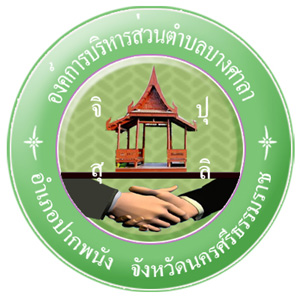 							งานนิติการอบต.บางศาลา  อำเภอปากพนัง  จังหวัดนครศรีธรรมราช							www.bangsala.go.th  ๐๗๕-๘๔๕๒๑๓คำนำ	รัฐบาลภายใต้การนำของ พลเอกประยุทธ์ จันทร์โอชา ได้ให้ความสำคัญกับการผลักดันให้การป้องกันและปราบปรามการทุจริตเป็นวาระแห่งชาติ และรัฐบาลได้แถลงนโยบาย 11 ด้าน อันรวมถึงประเด็นเรื่องการส่งเสริมการบริหารราชการแผ่นดินที่มีธรรมาภิบาลและการป้องกันและปราบปรามการทุจริตและประพฤติมิชอบในภาครัฐ โดยจัดระบบอัตรากำลังและปรับปรุงค่าตอบแทนบุคลากรภาครัฐให้เหมาะสมและเป็นธรรม ยึดหลักการบริหารกิจการบ้านเมืองที่ดี เพื่อสร้างความเชื่อมั่นวางใจในระบบราชการ เสริมสร้างระบบคุณธรรม รวมทั้งปรับปรุงและจัดให้มีกฎหมายที่ครอบคลุมการป้องกันและปราบปรามการทุจริต และการมีผลประโยชน์ทับซ้อนในภาครัฐทุกระดับ 	เพื่อตอบสนองนโยบายรัฐบาลและเพื่อนำเครื่องมือการประเมินคุณธรรมและความโปร่งใสการดำเนินงานของหน่วยงานภาครัฐสู่การปฏิบัติ โดยเฉพาะการกระทำที่เอื้อต่อการมีผลประโยชน์ทับซ้อนของเจ้าหน้าที่ในหน่วยงาน องค์การบริหารส่วนตำบลบางศาลาจึงเห็นถึงความสำคัญของการจัดทำคู่มือการป้องกันผลประโยชน์ทับซ้อนเล่มนี้ขึ้น 	องค์การบริหารส่วนตำบลบางศาลาหวังเป็นอย่างยิ่งว่าหนังสือคู่มือการเกี่ยวกับการปฏิบัติงานเพื่อป้องกันผลประโยชน์ทับซ้อนเล่มนี้ จะเป็นประโยชน์ในการเสริมสร้างความรู้ ความเข้าใจแก่ข้าราชการและเจ้าหน้าที่ของรัฐให้เกิดความตระหนักถึงปัญหาในเรื่องดังกล่าว รวมทั้งเป็นข้อมูลให้ผู้สนใจได้ศึกษา เพื่อเป็นพื้นฐานการปฏิบัติตนในการร่วมรณรงค์สร้างสังคมไทยให้เป็นสังคมที่สุจริต โปร่งใส และเป็นสังคมที่ทุกคนสามารถมีส่วนร่วมในการพัฒนาสร้างสังคมไทยให้เป็นสังคมที่ใสสะอาด ลดระดับการทุจริตประพฤติมิชอบในสังคมไทยให้เทียบเท่าระดับมาตรฐานสากลได้ต่อไป 									    งานนิติการ								องค์การบริหารส่วนตำบลบางศาลาคู่มือการปฏิบัติงานเพื่อป้องกันผลประโยชน์ทับซ้อน   งานนิติการ  อบต.บางศาลาคู่มือการปฏิบัติงานเพื่อป้องกันผลประโยชน์ทับซ้อน   งานนิติการ  อบต.บางศาลาบทนำ	การมีผลประโยชน์ทับซ้อน ถือเป็นการทุจริตคอร์รัปชั่นประเภทหนึ่ง เพราะเป็นการแสวงหาประโยชน์ส่วนบุคคลโดยการละเมิดต่อกฎหมาย หรือจริยธรรม ด้วยการใช้อำนาจในตำแหน่งหน้าที่ไปแทรกแซงการใช้ดุลพินิจในกระบวนการตัดสินใจชองเจ้าหน้าที่ของรัฐ จนทำให้เกิดการละทิ้งคุณธรรมในการปฏิบัติหน้าที่สาธารณะ ขาดความเป็นอิสระ ความเป็นกลาง และความเป็นธรรม จนส่งผลกระทบต่อประโยชน์สาธารณะของส่วนรวม และทำให้ผลประโยชน์หลักขององค์กร หน่วยงาน สถาบันและสังคมต้องสูญเสียไป โดยผลประโยชน์สูญเสียไปอาจอยู่ในรูปของผลประโยชน์ทางการเงิน คุณภาพให้บริการ ความเป็นธรรมในสังคม รวมถึงคุณค่าอื่นๆ ตลอดจนโอกาสในอนาคตตั้งแต่ระดับองค์กรจนถึงระดับสังคม ตัวอย่างเช่น การที่เจ้าหน้าที่ของรัฐเรียกรับเงินหรือผลประโยชน์อื่นใดจากผู้ประกอบการ เพื่อแลกเปลี่ยนกับการอนุมัติ การออกใบอนุญาตประกอบกิจการใด ๆ หรือแลกเปลี่ยนกับการละเว้น การยกเว้น หรือการจัดการประมูลทรัพย์สินของรัฐ           เพื่อประโยชน์ของเจ้าหน้าที่ของรัฐ และพวกพ้อง ฯลฯ เป็นต้น 	อย่างไรก็ตาม ท่ามกลางผู้จงใจกระทำความผิดยังพบผู้กระทำความผิดโดยไม่เจตนำ หรือไม่มีความรู้ในเรื่องดังกล่าวอีกเป็นจำนวนมาก จนนำไปสู่การถูกกล่าวหาร้องเรียนเรื่องการทุจริตหรือถูกลงโทษทางอาญา ผลประโยชน์ทับซ้อน หรือความขัดแย้งกันระหว่างผลประโยชน์ส่วนตนและผลประโยชน์ส่วนรวม (Conflic of interest : COI) เป็นประเด็นปัญหาทางการบริหารภาครัฐในปัจจุบันที่เป็นบ่อเกิดของปัญหาการทุจริตประพฤติมิชอบในระดับที่รุนแรงขึ้น และยังสะท้อนปัญหาการขาดหลักธรรมาภิบาลและเป็นอุปสรรคต่อการพัฒนาประเทศ 	ดังนั้น หากข้าราชการและพนักงานเจ้าหน้าที่ของรัฐ ขาดจิตสานึกในหน้าที่ที่จะปกป้องผลประโยชน์ส่วนรวมของประเทศชาติ มีการใช้อำนาจโดยมิชอบในการดำเนินกิจกรรมเพื่อเอื้อประโยชน์ต่อตนเอง             กลุ่ม พรรค พวกพ้อง เหนือผลประโยชน์ส่วนรวมย่อมส่งผลกระทบต่อหน่วยงาน และสร้างความเสียหาย           ต่อองค์กร หน่วยงานภาครัฐควรสร้างความตระหนัก และหามาตรการเพื่อป้องกันและแก้ไขปัญหา เพื่อนำมาสู่การปรับเปลี่ยนวัฒนธรรมและค่านิยม การสร้างจิตสานึกและเสริมสร้างจริยธรรมของเจ้าหน้าที่และพนักงานของรัฐในการทางานเพื่อส่วนรวม ยึดถือหลักจริยธรรมและผลประโยชน์ส่วนรวมในการปฏิบัติราชการ          เป็นสำคัญ คู่มือการปฏิบัติงานเพื่อป้องกันผลประโยชน์ทับซ้อน   งานนิติการ  อบต.บางศาลา                                          -1-. บทที่ 1บทที่  1กฎหมายและความรู้ทั่วไปเกี่ยวกับผลประโยชน์ทับซ้อนคู่มือการปฏิบัติงานเพื่อป้องกันผลประโยชน์ทับซ้อน   งานนิติการ  อบต.บางศาลา			-2-1.1 กฎหมายเกี่ยวกับการป้องกันผลประโยชน์ทับซ้อน 	1) พระราชบัญญัติประกอบรัฐธรรมนูญว่าด้วยการป้องกันและปราบปรามการทุจริต พ.ศ. 2542  และที่แก้ไขเพิ่มเติม มาตรา 100 , 103 และ 103/1 กำหนดเรื่องการขัดกัน ของผลประโยชน์ส่วนตัวและส่วนรวมไว้ เพื่อลดระบบอุปถัมภ์ในสังคมไทย ให้เจ้าหน้าที่ของรัฐ มีจิตสำนึกแยกแยะประโยชน์ส่วนบุคคลและประโยชน์ส่วนรวมออกจากกันได้ หากเจ้าหน้าที่ ของรัฐฝ่าฝืนให้ถือเป็นความผิดตามประมวลกฎหมายอาญาด้วย 	2) ประกาศคณะกรรมการป้องกันและปราบปรามการทุจริตแห่งชาติเรื่อง หลักเกณฑ์ การรับทรัพย์สินหรือประโยชน์อื่นใด โดยธรรมดาของเจ้าหน้าที่ของรัฐ พ.ศ. 2543 ได้กำหนดว่า โดยอาศัยอำนาจตามความในมาตรา 103 แห่งพระราชบัญญัติประกอบรัฐธรรมนูญว่าด้วย การป้องกันและปราบปรามการทุจริตแห่งชาติได้กำหนดหลักเกณฑ์และจำนวนทรัพย์สิน หรือประโยชน์อื่นใดที่เจ้าหน้าที่ของรัฐจะรับจากบุคคลได้โดยธรรมจรรยา กล่าวคือ การรับ ทรัพย์สินหรือประโยชน์อื่นใดจากบุคคลที่ให้กันในโอกาสต่างๆ โดยปกติตามขนบธรรมเนียม ประเพณีหรือวัฒนธรรม หรือให้กันตามมารยาทที่ปฏิบัติกันในสังคม 	3) ประมวลจริยธรรมข้าราชการพลเรือน มี 10 ข้อ ดังนี้ 		1. ต้องยึดมั่นในจริยธรรมและยืนหยัดกระทำในสิ่งที่ถูกต้องและเป็นธรรม 		2. ต้องมีจิตสานึกที่ดีและความรับผิดขอบต่อหน้าที่ เสียสละ ปฏิบัติหน้าที่ด้วยความ รวดเร็ว โปร่งใส และสามารถตรวจสอบได้ 		3. ต้องแยกเรื่องส่วนตัวออกจากตำแหน่งหน้าที่ และยึดถือประโยชน์ส่วนรวมของ ประเทศชาติเหนือกว่าประโยชน์ส่วนตน 		4. ต้องละเว้นจากการแสวงประโยชน์ที่มิชอบ โดยอาศัยตำแหน่งหน้าที่และไม่กระทำการอันเป็นการขัดกันระหว่างประโยชน์ส่วนตนและประโยชน์ส่วนรวม 		5. ต้องเคารพและปฏิบัติตามรัฐธรรมนูญและกฎหมายอย่างตรงไปตรงมา 		6. ต้องปฏิบัติหน้าที่ด้วยความเที่ยงธรรมเป็นกลางทางการเมือง ให้บริการแก่ ประชาชน โดยมีอัธยาศัยที่ดี และไม่เลือกปฏิบัติโดยไม่เป็นธรรม 		7. ต้องปฏิบัติตามกฎหมายว่าด้วยข้อมูลข่าวสารของทางราชการอย่างเคร่งครัดและ รวดเร็ว ไม่ถ่วงเวลาให้เนิ่นช้าและให้ข้อมูลข่าวสารแก่ประชาชนอย่างครบถ้วน ถูกต้อง ทันการณ์และไม่บิดเบือนข้อเท็จจริง 		8. ต้องมุ่งผลสัมฤทธิ์ของงาน รักษาคุณภาพและมาตรฐานแห่งวิชาชีพโดยเคร่งครัด 		9. ต้องยึดมั่นในการปกครองระบบประชาธิปไตยอันมีพระมหากษัตริย์ทรงเป็น ประมุข 		10. ต้องเป็นแบบอย่างที่ดีในการดารงตน รักษาชื่อเสียงและภาพลักษณ์ของราชการ โดยรวม หลักสำคัญของการจัดการผลประโยชน์ทับซ้อน 	ชุมชนคาดหวังให้เจ้าหน้าที่ปฏิบัติงานอย่างเป็นธรรม โดยให้ผลประโยชน์ของสาธารณะมีความสาคัญในอันดับต้น 	ความซื่อตรงต่อหน้าที่ของเจ้าหน้าที่ยังเป็นรากฐานของหลักนิติธรรม (ประชาชนทุกคนเสมอภาคภายใต้กฎหมาย และต้องได้รับการปฏิบัติอย่างเป็นธรรม) คู่มือการปฏิบัติงานเพื่อป้องกันผลประโยชน์ทับซ้อน   งานนิติการ  อบต.บางศาลา				-3-1.2 ความหมายผลประโยชน์ทับซ้อน คำว่า Conflict of Interests มีการใช้คาภาษาไทยไว้หลายคำ เช่น “ผลประโยชน์ทับซ้อน” “ผลประโยชน์ขัดกัน” “ผลประโยชน์ขัดแย้ง” หรือ “การขัดกันแห่งผลประโยชน์” ถ้อยคำเหล่านี้ถือเป็นรูปแบบหนึ่งของการแสวงหาประโยชน์โดยมิชอบ อันเป็นการกระทำที่ขัดต่อหลักคุณธรรม จริยธรรม และหลักการบริหารกิจการบ้านเมืองที่ดี (Governance) โดยทั่วไปเรื่องผลประโยชน์ทับซ้อน จึงหมายถึงความทับซ้อนระหว่างผลประโยชน์ส่วนตน และผลประโยชน์สาธารณะที่มีผลต่อการปฏิบัติหน้าที่ของเจ้าหน้าที่ของรัฐ กล่าวทั้งเป็นสถานการณ์ที่เจ้าหน้าที่ของรัฐมีผลประโยชน์ส่วนตนอยู่และได้ใช้อิทธิพลตามอำนาจหน้าที่และความรับผิดชอบเพื่อให้เกิดประโยชน์ส่วนตัว โดยก่อให้เกิดผลเสียต่อผลประโยชน์ส่วนรวม มีหลากหลายรูปแบบไม่จำกัดอยู่ในรูปแบบของตัวเงิน หรือทรัพย์สินเท่านั้น แต่รวมถึงผลประโยชน์อื่นๆ ที่ไม่ใช่ในรูปตัวเงินหรือทรัพย์สินมีลักษณะ ๗ ประการ ดังนี้ 	1. หาผลประโยชน์ให้ตนเอง คือ การใช้อำนาจหน้าที่เพื่อตนเอง เช่น ข้าราชการใช้อำนาจหน้าที่ให้บริษัทตัวเองได้งานรับเหมาจากรัฐ หรือฝากลูกหลานเข้าทางาน เป็นต้น 	2. รับผลประโยชน์ คือ การรับสินบนหรือรับของขวัญ เช่น เป็นเจ้าพนักงานสรรพากรแล้วรับเงินจากผู้มาเสียภาษี หรือเป็นเจ้าหน้าที่จัดซื้อแล้วรับไม้กอล์ฟเป็นของกำนัลจากร้านค้า เป็นต้น 	3. ใช้อิทธิพล เป็นการเรียกผลตอบแทนในการใช้อิทธิพลในตำแหน่งหน้าที่ ส่งผลที่เป็นคุณแก่ฝายใดฝายหนึ่งอย่างไม่เป็นธรรม 	4. ใช้ทรัพย์สินของทางราชการเพื่อประโยชน์ส่วนตน เช่น การใช้รถยนต์ หรือคอมพิวเตอร์ราชการ      ทำงานส่วนตัว เป็นต้น 	5. ใช้ข้อมูลลับของทางราชการ เช่น รู้ว่าราชการจะตัดถนน จึงรีบไปซื้อที่ดินในบริเวณดังกล่าวดักหน้าไว้ก่อน เป็นต้น 	6. รับงานนอก ได้แก่ การเปิดบริษัททำธุรกิจซ้อนกับหน่วยงานที่ตนเองทางานอยู่ เช่น เป็นนักบัญชี แต่รับงานส่วนตัวจนไม่มีเวลาทางานบัญชีในหน้าที่ให้กับหน่วยงาน เป็นต้น 	7. ทำงานหลังออกจากตำแหน่ง คือการไปทางานให้กับผู้อื่นหลังออกจากที่ทำทางานเดิม โดยใช้ความรู้หรืออิทธิพลจากที่เดิมมาชิงงาน หรือเอาประโยชน์โดยไม่เป็นธรรม เช่น เอาความรู้ในนโยบายและแผนของธนาคารประเทศไทยไปช่วยธนาคารเอกชนอื่น ๆ หลังจากเกษียณ เป็นต้นหลักสำคัญของการจัดการผลประโยชน์ทับซ้อน 	ชุมชนคาดหวังให้เจ้าหน้าที่ปฏิบัติงานอย่างเป็นธรรม โดยให้ผลประโยชน์ของสาธารณะมีความสาคัญในอันดับต้น 	ความซื่อตรงต่อหน้าที่ของเจ้าหน้าที่ยังเป็นรากฐานของหลักนิติธรรม (ประชาชนทุกคนเสมอภาคภายใต้กฎหมาย และต้องได้รับการปฏิบัติอย่างเป็นธรรม)  คู่มือการปฏิบัติงานเพื่อป้องกันผลประโยชน์ทับซ้อน   งานนิติการ  อบต.บางศาลา				-4-1.3 ตัวอย่างเรื่องการขัดกันระหว่างผลประโยช์ส่วนตัวและผลประโยชน์ส่วนรวม	รูปแบบพฤติกรรมและการกระทำ ที่เข้าข่ายผลประโยชน์ทับซ้อนเป็นไปในลักษณะต่างๆ ดังนี้ 	1) การรับของขวัญหรือรับผลประโยชน์ 	คือ การรับของขวัญและความสะดวกสบาย ที่เกินความเหมาะสม ซึ่งอาจส่งผลต่อบุคคลในการปฏิบัติงานในหน้าที่ การรับของขวัญ มีได้ในหลายรูปแบบ เช่น การลดราคาของที่ซื้อให้การเลี้ยงอาหารอย่างฟุุมเฟือย ตลอดจน การให้ความบันเทิงในรูปแบบต่างๆ ซึ่งมีผลต่อการตัดสินใจของเจ้าหน้าที่ให้เอนเอียง หรือเป็นไปในลักษณะที่เอื้อประโยชน์ต่อผู้ให้ของขวัญนั้น 	ตัวอย่างเช่น การที่เจ้าหน้าที่ของรัฐรับของขวัญจากผู้บริหารของบริษัทเอกชน เพื่อช่วยให้บริษัทตนได้รับชนะการประมูลรับงานโครงการขนาดใหญ่ของรัฐ / การที่บริษัท แห่งหนึ่งให้ของขวัญเป็นทองคำ มูลค่ามากกว่า 10 บาท แก่เจ้าหน้าที่ในปีที่ผ่านมา และปีนี้ เจ้าหน้าที่เร่งรัดคืนภาษีให้กับบริษัทนั้นเป็นพิเศษโดย        ลัดคิวให้ก่อนบริษัทอื่นๆ เพราะ คาดว่าจะได้รับของขวัญอีก / การที่เจ้าหน้าที่ของรัฐไปเป็นคณะกรรมการของบริษัท เอกชนหรือรัฐวิสาหกิจและได้รับความบันเทิงในรูปแบบต่างๆ จากบริษัทเหล่านั้น ซึ่งมีผล ต่อการให้คำ วินิจฉัยหรือข้อเสนอแนะที่เป็นธรรมหรือเป็นไปในลักษณะที่เอื้อประโยชน์ ต่อบริษัทผู้ให้นั้นๆ เป็นต้น 	2) การหาประโยชน์ให้ตนเอง (Self-Dealing) 	คือ การหาประโยชน์ให้กับตนเอง ครอบครัวหรือพวกพ้องจากตำแหน่งหน้าที่ เป็นการใช้ตำแหน่งหน้าที่เพื่อตนเอง 	ตัวอย่างเช่น การที่เจ้าหน้าที่ของรัฐใช้อำนาจหน้าที่ทำให้บริษัทตนเองหรือบริษัท ครอบครัวได้รับงานเหมาจากรัฐหรือฝากลูกหลานเข้าทางาน / การที่เจ้าหน้าที่ในกระบวนการ จัดซื้อจัดจ้างทำสัญญาให้หน่วยงานต้นสังกัดซื้อคอมพิวเตอร์สำนักงานจากบริษัทของครอบครัว ตนเอง หรือบริษัทที่ตนเองมีหุ้นส่วนอยู่ / ผู้บริหารหน่วยงานทำ สัญญาเช่ารถไปสัมมนา และดูงานกับบริษัท ซึ่งเป็นของเจ้าหน้าที่หรือบริษัทที่ผู้บริหารมีหุ้นส่วนอยู่ เป็นต้น 	3) การทางานหลังเกษียณ (Post-Employment) คือ การไปทางานหลังออกจากงานเดิม โดยใช้ความรู้ ประสบการณ์ หรืออิทธิพลจากที่เคยดำรงตำแหน่งมารับงาน หรือเอาประโยชน์ให้กับตนเองและพวกพ้อง 	ตัวอย่างเช่น การที่ผู้บริหารหรือเจ้าหน้าที่ของหน่วยงานที่เกษียณแล้ใช้อิทธิพลที่เคยดำรงตำแหน่งในหน่วยงานรัฐ รับเป็นที่ปรึกษาให้บริษัทเอกชนที่ตนเคยติดต่อประสานงาน โดยอ้างว่าจะได้ติดต่อกับหน่วยงานรัฐได้อย่างราบรื่น / การว่าจ้างเจ้าหน้าที่ผู้เกษียณ มาทางานในตำแหน่งเดิมที่หน่วยงาน โดยไม่คุ้มค่ากับภารกิจที่ได้รับมอบหมาย / การที่ ผู้บริหารหรือเจ้าหน้าที่ขององค์กรด้านเวชภัณฑ์และสุขภาพออกจากราชการไปทางานใน บริษัทผลิตหรือขายยา เป็นต้น 	4) การทำงานพิเศษ (Outside Employment or Moonlighting) คือ การเป็นที่ปรึกษาและการจ้างงานให้แก่ตนเอง รวมถึงการใช้ตำแหน่งสถานภาพการทำงานสาธารณะ ในการเข้าไปเป็นนายจ้างของภาคเอกชนหรือเป็นเจ้าของเอง นอกจากนี้ยังรวมถึงการใช้เวลา และเครื่องมือของรัฐในการทำ งานพิเศษภายนอกที่ไม่ใช่อำนาจหน้าที่ที่ได้รับมอบหมาย จากหน่วยงานด้วย คู่มือการปฏิบัติงานเพื่อป้องกันผลประโยชน์ทับซ้อน   งานนิติการ  อบต.บางศาลา				-5-		ตัวอย่างเช่น การที่เจ้าหน้าที่ของรัฐอาศัยตำแหน่งหน้าที่ทางราชการรับจ้างเป็นที่ปรึกษาโครงการเพื่อให้บริษัทเอกชนที่ว่าจ้างนั้นเกิดความน่าเชื่อถือกว่าบริษัทคู่แข่ง / การที่เจ้าหน้าที่ของรัฐไม่ทำงานที่ได้รับมอบหมายจากหน่วยงานอย่างเต็มที่แต่เอาเวลาไปรับงานพิเศษอื่นๆ ที่อยู่นอกเหนืออำนาจหน้าที่            ที่ได้รับมอบหมายจากหน่วยงานตามกฎหมาย / การที่ผู้ตรวจสอบบัญชีภาครัฐรับงานพิเศษที่เป็นที่ปรึกษาหรือเป็นผู้ที่ทำ บัญชีให้กับบริษัท ที่ต้องถูกตรวจสอบ เป็นต้น 		5) การรับรู้ข้อมูลภายใน (Inside Information) คือ การที่เจ้าหน้าที่ของรัฐรู้เห็น ในข้อมูลลับของทางราชการ หรือนำข้อมูลไปเปิดเผย เพื่อรับสิ่งตอบแทนที่เป็นประโยชน์ ในรูปของเงินหรือประโยชน์อื่นๆ หรือนำ ข้อมูลไปเปิดเผยให้แก่ญาติหรือพวกพ้องในการแสวงหาผลประโยชน์จากข้อมูลเหล่านั้น ตัวอย่างเช่น การที่เจ้าหน้าที่ของรัฐทราบข้อมูลโครงการตัดถนนเข้าหมู่บ้าน จึงบอกให้ญาติพี่น้องไปซื้อที่ดินบริเวณโครงการดังกล่าว เพื่อขายให้กับราชการในราคาที่สูงขึ้น / การที่เจ้าหน้าที่หน่วยงานผู้รับผิดชอบโครงข่ายโทรคมนาคมทราบมาตรฐาน (Spec) วัสดุ อุปกรณ์ที่จะใช้ในการวางโครงข่ายโทรคมนาคม แล้วแจ้งข้อมูลให้กับบริษัทเอกชนที่ตนรู้จัก เพื่อให้ได้เปรียบในการประมูล เป็นต้น 		6) การนำทรัพย์สินของหน่วยงานไปใช้ชั่วคราวในกิจการที่เป็นของส่วนตน เพื่อประโยชน์ส่วนตัวของเจ้าหน้าที่ของรัฐและทำ ให้หน่วยงานของรัฐเสียหายหรือเสียประโยชน์ ตัวอย่างเช่น การที่เจ้าหน้าที่ของรัฐผู้มีหน้าที่ขับรถยนต์ของส่วนราชการนำน้ำมันในรถไปขาย และนำ เงินมาไว้ใช้จ่ายส่วนตน ทำ ให้ส่วนราชการต้องเสียงบประมาณเพื่อซื้อน้ำมันรถมากกว่าที่ควรจะเป็น พฤติกรรมดังกล่าวถือเป็นการทุจริต เบียดบังผลประโยชน์ ของส่วนรวมเพื่อประโยชน์ของตนเอง และมีความผิดฐานลักทรัพย์ 		7) การนำโครงการสาธารณะลงในเขตเลือกตั้งเพื่อประโยชน์ทางการเมือง (Pork Barreling) 		คือ การใช้อิทธิพลทางการเมืองเพื่อเรียกผลตอบแทนหรือประโยชน์ ต่อพื้นที่ที่ตนรับผิดชอบ ตัวอย่างเช่น การที่นักการเมืองในจังหวัดขอเพิ่มงบประมาณเพื่อนำ โครงการ ตัดถนน สร้างสะพานลงในจังหวัด โดยใช้ชื่อหรือนามสกุลของตนเองเป็นชื่อสะพาน / การใช้งบ สาธารณะในการหาเสียง / การที่รัฐมนตรีอนุมัติโครงการไปลงในพื้นที่หรือบ้านเกิดของตนเอง เป็นต้นคู่มือการปฏิบัติงานเพื่อป้องกันผลประโยชน์ทับซ้อน   งานนิติการ  อบต.บางศาลา				-6-1.4 ปัจจัยที่ทำให้เกิดผลประโยชน์ทับซ้อน 	ผลประโยชน์ทับซ้อน หรือการขัดกันระหว่างผลประโยชน์ส่วนตัวและประโยชน์ ส่วนรวม เป็นผลมาจากการไม่สามารถแยกแยะระหว่างบทบาทหน้าที่ในเรื่องส่วนตัว และเรื่องส่วนรวมออกจากกันได้ชัดเจน และมีสาเหตุมาจากพื้นฐานความคิดแบบดั้งเดิม ของคนไทยและมีปัจจัยที่เอื้อให้เกิดพฤติกรรมทุจริต ดังนี้ 	1) มีฐานคิดในลักษณะบูรณาการ คือ คนไทยไม่สามารถแยกแยะระหว่างเรื่อง ส่วนตัวกับเรื่องส่วนรวมออกจากกันได้อย่างสิ้นเชิง ดังนี้ 		(1) คนไทยมีฐานความเชื่อในอดีตที่เห็นว่า ขุนนางค้าขายได้โดยไม่เป็นสิ่งที่ น่ารังเกียจ 		(2) ตำแหน่งหน้าที่ราชการสามารถนำ มาซึ่งผลประโยชน์ส่วนตัว จึงไม่มีการแยกแยะระหว่างประโยชน์ส่วนตัวออกจากประโยชน์ส่วนรวม 		(3) ทัศนคติและแนวความคิดของคนในสังคมไทยยังเป็นระบบคิดแบบฐานสิบ (คือ ไม่แยกแยะระหว่างผลประโยชน์ส่วนตัวของผู้มีอำนาจกับผลประโยชน์ส่วนรวม) จึงพัฒนาไม่ทันกับพื้นฐานแนวคิดของระบบกฎหมายสากลที่เป็นระบบคิดแบบฐานสอง (คือ แยกแยะ ผลประโยชน์ส่วนตัวออกจากผลประโยชน์ส่วนรวมอย่างชัดเจน) 	2) มีฐานคิดในเรื่องการตอบแทนบุญคุณ โดยเฉพาะบุญคุณทางานการเมือง เช่น การเอื้อประโยชน์ให้ผู้เคยสนับสนุน คะแนนเสียง หรือตอบแทนตำแหน่งให้โดยจะไม่ใช่การตอบแทนด้วยตัวเงินเป็นหลัก แต่เป็นการตอบแทนในลักษณะผลประโยชน์อย่างอื่น เช่น การให้ ผลประโยชน์ หรือตำแหน่งทางานการเมือง เป็นต้น 	3) มีพฤติกรรมการใช้จ่ายเงินที่สุรุ่ยสุร่าย ทำให้รายรับไม่สมดุลกับรายจ่าย เช่น มีภาระการใช้จ่ายในการรักษาพยาบาล หรือเลี้ยงดูครอบครัว ฯลฯ ทำ ให้มีพฤติกรรมที่ต้อง เข้าไปเกี่ยวข้องกับการกระทำ ผิดโดยสมัครใจ หรือมีพฤติกรรมที่ยักยอกประโยชน์ส่วนรวม เข้าเป็นประโยชน์ส่วนตัว เกิดการขัดกันระหว่างผลประโยชน์ส่วนรวมและประโยชน์ส่วนตัว 	4) มีความจำเป็นในการรักษาตัวรอดและลดการเผชิญปัญหากับค่านิยม การมีผลประโยชน์ทับซ้อน ทำ ให้ตนเองต้องเข้าไปเกี่ยวข้องกับผลประโยชน์ทับซ้อน สาเหตุ ส่วนหนึ่งนั้นคือปัจจัยทางสังคม ซึ่งเป็นลักษณะ “ตัวกูของกู” อันเป็นค่านิยมของสังคม ที่เน้นเรื่องวัตถุนิยม การอยากมีอยากได้การรักษาหน้าตาและยกหน้าตาทางสังคม ทำ ให้ ต้องมีการแสวงหาทรัพย์สินและอำนาจมากขึ้น 	5) โครงสร้างการบริหาร และการมีระบบการตรวจสอบถ่วงดุล ซึ่งฝ่ายตรวจสอบ ยังขาดความเข้าใจและระบบยังไม่มีประสิทธิภาพ จึงเอื้อต่อการมีพฤติกรรมที่เป็นไปในลักษณะ การมีผลประโยชน์ทับซ้อนมากที่สุด 	6) ปัญหาการมีผลประโยชน์ทับซ้อนเกิดจากปัจจัยด้านกฎหมาย ดังจะเห็นได้ว่า ตัวบทกฎหมายยังไม่ตอบสนองต่อสภาพปัญหา และทันต่อสภาวการณ์ปัจจุบัน กล่าวคือ บทลงโทษทางกฎหมายยังไม่เพียงพอต่อการ “ป้องกัน” และ “ป้องปราม” ผู้ที่จะกระทำ หรือคิดที่จะกระทำ ที่เอื้อต่อการมีผลประโยชน์ทับซ้อนเท่าที่ควร คู่มือการปฏิบัติงานเพื่อป้องกันผลประโยชน์ทับซ้อน   งานนิติการ  อบต.บางศาลา			-7-บทที่ 2แนวทางปฏิบัติเพื่อป้องกันผลประโยชน์ทับซ้อนคู่มือการปฏิบัติงานเพื่อป้องกันผลประโยชน์ทับซ้อน   งานนิติการ  อบต.บางศาลา		-8-2.1 แนวทางปฏิบัติเพื่อป้องกันมิให้มีการฝ่าฝืนบทบัญญัติ มาตรา 100 แห่งกฎหมายประกอบรัฐธรรมนูญว่าด้วยการป้องกันและปราบปรามการทุจริต 	2.1.1 การเตรียมตัวก่อนเข้าสู่ตำแหน่ง (ก่อนเป็นเจ้าหน้าที่ของรัฐ) 	• ก่อนเข้ามารับตำแหน่งเจ้าหน้าที่ของรัฐบุคคลนั้นๆจะต้องเตรียมตัวโดยตรวจสอบ ตนเอง คู่สมรส บุตรที่ยังไม่บรรลุนิติภาวะ ว่าได้มีการดำเนินกิจการใดๆ บ้าง 	• ในขณะที่ตนเองอยู่ในสถานะของเอกชนที่ได้ทำธุรกิจหรือทำการค้าไว้กับรัฐ โดยจะต้องตรวจสอบการเป็นคู่สัญญากับรัฐ การรับสัมปทานจากรัฐหรือการเป็นกรรมการผู้จัดการ การถือหุ้นหรือการเป็นหุ้นส่วนผู้จัดการหรือการเป็นหุ้นส่วนในห้างหุ้นส่วนต่างๆ ว่า มีหรือไม่อย่างไร และต้องสำรวจกิจการต่างๆ ของคู่สมรส รวมถึงการศึกษากฎหมายที่เกี่ยวข้อง 	2.1.2 การปฏิบัติหน้าที่หรือดำรงตนในระหว่างที่เป็นเจ้าหน้าที่ของรัฐ 	• เจ้าหน้าที่ของรัฐในตำแหน่ง เช่น ตำแหน่งนายกรัฐมนตรีรัฐมนตรีผู้บริหาร องค์กรปกครองส่วนท้องถิ่น หรือผู้บริหารหน่วยงานภาครัฐ ต้องไม่ดำเนินกิจการใดๆ ที่เป็นการขัดกันระหว่างประโยชน์ส่วนบุคคลกับประโยชน์ส่วนรวม ตามที่กำหนดไว้ในมาตรา 100 แห่งกฎหมายประกอบรัฐธรรมนูญว่าด้วยการป้องกันและปราบปรามการทุจริต 	• คู่สมรสของเจ้าหน้าที่ของรัฐ กฎหมายประกอบรัฐธรรมนูญว่าด้วยการป้องกันและปราบปรามการทุจริตได้ห้ามคู่สมรสมิให้ดำเนินกิจการใดๆ ที่เป็นการขัดกันระหว่าง ประโยชน์ส่วนบุคคลและประโยชน์ส่วนรวมไว้ด้วย 	2.1.3 การดำเนินกิจการในภายหลังที่พ้นจากตำแหน่ง (พ้นจากการเป็นเจ้าหน้าที่ของรัฐ ยังไม่ถึง 2 ปี) 	• กฎหมายประกอบรัฐธรรมนูญว่าด้วยการป้องกันและปราบปรามการทุจริต ตามมาตรา ๑๐๐ ได้บัญญัติห้ามเจ้าหน้าที่ของรัฐมิให้ดำเนินกิจการที่เป็นการขัดกันระหว่าง ประโยชน์ส่วนบุคคลและประโยชน์ส่วนรวม โดยห้ามดำเนินกิจการนั้นต่อไปอีกเป็นเวลา ๒ ปี นับแต่เจ้าหน้าที่ของรัฐผู้นั้นได้พ้นจากตำแหน่งเจ้าหน้าที่ของรัฐ ในตำแหน่งนั้นๆ แล้ว ทั้งนี้ ได้ห้ามการดำเนินกิจการของคู่สมรสของเจ้าหน้าที่ของรัฐด้วย  คู่มือการปฏิบัติงานเพื่อป้องกันผลประโยชน์ทับซ้อน   งานนิติการ  อบต.บางศาลา				-9-2.2 กรณีการรับของขวัญหรือรับผลประโยชน์ คำแนะนำ : ท่านควรดำเนินการดังนี้ ในการรับของขวัญหรือผลประโยชน์ใดๆ ท่านควรพิจารณาตอบคำถาม ๓ ข้อนี้ เพื่อใช้ในการตัดสินใจว่าจะรับหรือไม่รับของขวัญหรือผลประโยชน์นั้นๆ คือ 	2.2.1  เราควรรับหรือไม่ : ตามหลักการทางจริยธรรม แม้ว่าเราไม่ควรรับ แต่มีหลายโอกาส ที่เราไม่สามารถปฏิเสธได้หรือเป็นการรับในโอกาสที่เหมาะสมตามขนบธรรมเนียมประเพณี วัฒนธรรมหรือให้กันตามมารยาทที่ปฏิบัติกันในสังคม อย่างไรก็ตาม มีหลายโอกาสที่ ไม่เป็นการเหมาะสมที่จะรับอย่างยิ่ง ดังนี้ 		• ถ้าเป็นการให้เงิน ท่านต้องปฏิเสธ ไม่ว่าจะเป็นโอกาสใดๆ หรือการรับเงินสด หรือสิ่งใดๆ ที่สามารถเปลี่ยนเป็นเงินได้เช่น หุ้น พันธบัตร หรือ ล็อตเตอรี่ฯลฯ ล้วนเข้าข่าย การรับสินบน และเป็นการฝ่าฝืนประมวลจริยธรรมข้าราชการพลเรือนทั้งสิ้น 		• ทั้งนี้ หากได้รับการเสนอสิ่งใดๆ นอกเหนือจากเงิน สิ่งที่ควรนำมาเป็นเหตุผลในการตัดสินใจ คือให้พิจารณาว่าทำไมเขาจึงเสนอของขวัญหรือผลประโยชน์ดังกล่าวให้เรา และการเสนอของดังกล่าวนั้นมีผลต่อการตัดสินใจในการปฏิบัติตนหรือไม่ หรือควรพิจารณาบนหลักการปฏิบัติงานในภาครัฐ ที่อยู่บนพื้นฐานว่า การกระทำ และการตัดสินใจใดๆ จะต้องกระทำด้วยความเป็นกลาง ปราศจากการมีส่วนได้ส่วนเสียในการให้บริการ และปกป้องผลประโยชน์ของสังคมไทยโดยรวม ดังนั้น องค์กรหรือบุคคลใดๆ ไม่ควรใช้ของขวัญหรือผลประโยชน์มาแสวงหา ความชอบ ผลประโยชน์ให้กับองค์กรของตนหรือตนเอง เหนือองค์กรหรือบุคคลอื่น ทาให้สั่นคลอนความเชื่อถือไว้วางใจที่ประชาชนมีต่อรัฐ และทา ให้เกิดความไม่เป็นธรรมในสังคม 	2.2.2 เราควรรายงานการรับหรือไม่ : ท่านควรมีแนวทางพิจารณา ดังนี้ 		• ของขวัญทั้งหมดที่มีค่าทางประวัติศาสตร์หรือวัฒนธรรม เช่น งานศิลปะ พระพุทธรูป เครื่องประดับโบราณ ฯลฯ แม้จะมีขนาดเล็ก แต่ก็ถือว่า ของขวัญนั้นๆ เป็นทรัพย์สินขององค์กร ไม่ว่าจะมีราคาเท่าใด 		• ของขวัญหรือผลประโยชน์ที่ได้รับเมื่อเทียบกับราคาตลาด มีค่าน้อยกว่า 3,000 บาท ไม่ต้องรายงานหรืออาจเก็บเป็นของตนเองได้ ทั้งนี้ เพื่อปฏิบัติตามประกาศคณะกรรมการ ป้องกันและปราบปรามการทุจริตแห่งชาติ เรื่องหลักเกณฑ์การรับทรัพย์สินหรือประโยชน์อื่นใด โดยธรรมจรรยาของเจ้าหน้าที่ของรัฐ พ.ศ. 2543 		• ของขวัญหรือผลประโยชน์ใดๆ เมื่อเทียบกับราคาตลาดมีค่าเกิน 3,000 บาท ต้องรายงานหน่วยงานและลงทะเบียนไว้ 		• ถ้าของขวัญหรือผลประโยชน์ที่มีค่า ทางการตลาดระหว่าง 3,000 -15,000 บาท และเจ้าหน้าที่มีความจำเป็นต้องรับ ให้องค์กร โดยหัวหน้าส่วนราชการตัดสินว่า สมควร ให้ข้าราชการหรือเจ้าหน้าที่ของรัฐคนนั้นๆ รับทรัพย์สินดังกล่าวหรือไม 		• ถ้าของขวัญหรือผลประโยชน์มีค่าทางการตลาดมากกว่า 15,000 บาท ให้ส่งมอบ เป็นทรัพย์สินขององค์กร เพื่อใช้ประโยชน์สาธารณะหรือตามความเหมาะสมองค์กรอาจพิจารณา อนุญาตให้ข้าราชการหรือเจ้าหน้าที่ของรัฐผู้นั้นเก็บรักษาของไว้เป็นกรณีไป เช่น ของขวัญ ในการย้ายหน่วยงาน ขณะดารงตำแหน่งเดิม ของขวัญในโอกาสเกษียณอายุราชการ หรือลาออกจากงาน เป็นต้น  คู่มือการปฏิบัติงานเพื่อป้องกันผลประโยชน์ทับซ้อน   งานนิติการ  อบต.บางศาลา				-10-		• ถ้าในปีงบประมาณใดๆ คุณค่ารวมของของขวัญและหรือผลประโยชน์ที่ได้รับ จากผู้ให้คนเดียวกัน กลุ่มเดียวกัน หรือผู้ให้มีความสัมพันธ์กันหลายๆ ครั้ง เมื่อรวมกัน ทั้งปีมีค่ามากกว่า 3,000 บาท ต้องรายงานของขวัญหรือผลประโยชน์แต่ละอย่างที่ได้รับ 		• ถ้าในปีงบประมาณใดๆได้ของขวัญและหรือผลประโยชน์ที่ได้รับจากผู้รับบริการ แม้จะต่างคนต่างกลุ่ม เพื่อเป็นการขอบคุณในการให้บริการที่ดีแต่เมื่อรวมกันแล้วมีค่ามากกว่า 3,000 บาท ต้องรายงานของขวัญหรือผลประโยชน์แต่ละอย่างนั้น 		• ของขวัญและหรือผลประโยชน์ใดๆ ที่ได้รับเพื่อเป็นการขอบคุณจากผู้รับบริการ (ประชาชนและองค์กรเอกชน) ที่ได้อย่างสม่ำเสมอ บ่อยครั้ง อาจทำ ให้เกิดข้อสงสัยจาก ประชาชนว่ามีอิทธิพลบิดเบือน ก่อให้เกิดอคติในการให้บริการของข้าราชการหรือเจ้าหน้าที่ ของรัฐ หรืออาจก่อให้เกิดความรู้สึกชอบ และคาดหวังว่า จะได้รับของขวัญหรือผลประโยชน์ เมื่อมีผู้มารับบริการ ควรปฏิเสธการรับ 		• เงินสดหรือสิ่งใดๆ ที่สามารถเปลี่ยนเป็นเงินได้ ต้องปฏิเสธไม่รับ ไม่ว่าจะอยู่ใน สถานการณ์ใดๆ 	2.2.3 เราสามารถเก็บไว้เป็นของตนเองได้หรือไม่ 		• ปกติสามารถเก็บรักษาไว้เอง หากของขวัญหรือผลประโยชน์นั้นมีค่าไม่เกิน ๓,๐๐๐ บาท 		• หากมีราคาทางการตลาดระหว่าง 3,000 – 15,000 บาท ส่วนราชการต้องพิจารณาตัดสินว่า ข้าราชการหรือเจ้าหน้าที่ของรัฐนั้นๆ จะเก็บไว้เองได้หรือไม่ บทที่ 3ช่องทางและขั้นตอนการแจ้งเบาะแส  กรณีพบเห็นพฤติกรรมที่นำไปสู่การมีผลประโยชน์ทับซ้อนคู่มือการปฏิบัติงานเพื่อป้องกันผลประโยชน์ทับซ้อน   งานนิติการ  อบต.บางศาลา        			-13-3.1 การแจ้งเบาะแส เมือพบเห็นพฤติกรรมที่นำสู่การมีผลประโยชน์ทับซ้อน 	เมื่อพบเห็นหรือประสบปัญหาความขัดแย้งกันระหว่างผลประโยชน์ส่วนตนและผลประโยชน์ ส่วนรวมที่เรียกว่า ผลประโยชน์ทับซ้อน ควรดำเนินการ ดังนี้ 	3.1.1 เมื่อเกิดขึ้นกับตัวเอง 	ควรพิจารณาผลลัพธ์ที่เกิดขึ้นว่าส่วนรวมเสียผลประโยชน์หรือไม่ หากส่วนรวม เสียประโยชน์             ท่านควรหลีกเลี่ยง เช่น หากท่านเป็นคณะกรรมการพิจารณาจัดจ้าง หรือพิจารณาความดีความชอบของบุคคลใกล้ชิด ท่านควรถอนตัวจากการเป็นคณะกรรมการฯ หรือ งดออกเสียง เนื่องจากการตัดสินใจของท่าน            อาจส่งผลให้การพิจารณาเกิดความเบี่ยงเบน แต่หากเป็นคนรู้จักกันธรรมดา ท่านควรประกาศให้ทราบว่า         ท่านรู้จักบุคคลนั้นต่อคณะกรรมการ ทั้งนี้ เพื่อแสดงความบริสุทธิ์ใจของท่านและเพื่อความโปร่งใสด้วย 	3.1.2 เมื่อเกิดขึ้นกับผู้ร่วมงานหรือคนใกล้ตัว 	ท่านควรให้แนะนำ ด้วยการอธิบายให้เข้าใจถึงกรณีต่างๆ และผลหรือโทษ ของความขัดแย้งกันระหว่างผลประโยชน์ส่วนตนและผลประโยชน์ส่วนรวม รวมทั้งแนะนำ วิธีการป้องกัน เพื่อสร้างความโปร่งใสในการปฏิบัติงาน 	ทั้งนี้ หากท่านพบเห็นและมีหลักฐานที่ทำให้มั่นใจว่า เจ้าหน้าที่ของรัฐทุจริต และปฏิบัติหน้าที่เพื่อประโยชน์ของตนเอง ซึ่งส่งผลให้เกิดความเสียหายแก่ประโยชน์ส่วนรวม ท่านสามารถประสานเพื่อให้ข้อมูลกับหน่วยงานดังต่อไปนี้ หน่วยงานต้นสังกัดของผู้กระทำผิด / สานักงานผู้ตรวจการแผ่นดิน / ศูนย์ดำรงธรรม กระทรวงมหาดไทย/ ศาลปกครอง/ สำนักงานคณะกรรมการป้องกันและปราบปรามการทุจริตแห่งชาติ             (สำนักงาน ป.ป.ช.) / มูลนิธิประเทศไทยใสสะอาด/ สำนักงานการตรวจเงินแผ่นดิน 3.2 ขั้นตอนกระบวนการดำเนินการ 	กรณีข้อสงสัยหรือทักท้วงว่ามีการกระทำที่เอื้อต่อการมีผลประโยชน์ทับซ้อนหรือฝ่าฝืน ประมวลจริยธรรมข้าราชการพลเรือน เมื่อข้าราชการและเจ้าหน้าที่ของรัฐมีความสงสัยว่า ข้าราชการหรือเจ้าหน้าที่ของรัฐกระทำการใดหรือดำรงตำแหน่งหรือปฏิบัติการใด ในฐานะส่วนตัวจะขัดกับประโยชน์ส่วนรวมที่อยู่ในความรับผิดชอบของหน้าที่ ให้ข้าราชการยุติการกระทำ ดังกล่าวไว้ก่อนแล้วแจ้งให้ผู้บังคับบัญชา หัวหน้าส่วนราชการและคณะกรรมการจริยธรรม พิจารณาเมื่อผ่านกระบวนการวินิจฉัยเป็นประการใดแล้ว ให้ปฏิบัติตามนั้น คู่มือการปฏิบัติงานเพื่อป้องกันผลประโยชน์ทับซ้อน   งานนิติการ  อบต.บางศาลา   				-14-ภาคผนวกแหล่งข้อมูลเกี่ยวกับมาตรการทางกฎหมายและกฎระเบียบที่เกี่ยวข้องคู่มือการปฏิบัติงานเพื่อป้องกันผลประโยชน์ทับซ้อน   งานนิติการ  อบต.บางศาลา  				-15-1. พระราชบัญญัติประกอบรัฐธรรมนูญว่าด้วยการป้องกันและปราบปรามการทุจริต พ.ศ. 2542 และที่แก้ไขเพิ่มเติม พ.ศ. 2550 และแก้ไขเพิ่มเติม (ฉบับที่2) พ.ศ. 2554 	มาตรา 100 ห้ามมิให้เจ้าหน้าที่ของรัฐผู้ใดดำเนินกิจการ ดังต่อไปนี้ 	(1) เป็นคู่สัญญาหรือมีส่วนได้เสียในสัญญาที่ทำกับหน่วยงานของรัฐที่เจ้าหน้าที่ของรัฐ ผู้นั้นปฏิบัติหน้าที่ในฐานะที่เป็นเจ้าหน้าที่ของรัฐซึ่งมีอำนาจกำกับ ดูแล ควบคุม ตรวจสอบ หรือดำเนินคดี 	(2) เป็นหุ้นส่วนหรือผู้ถือหุ้นในห้างหุ้นส่วนหรือบริษัทที่เข้าเป็นคู่สัญญากับหน่วยงาน ของรัฐที่เจ้าหน้าที่ของรัฐผู้นั้นปฏิบัติหน้าที่ในฐานะที่เป็นเจ้าหน้าที่ของรัฐซึ่งมีอำนาจกำกับดูแล ควบคุม ตรวจสอบ หรือดำเนินคดี 	(3) รับสัมปทานหรือคงถือไว้ซึ่งสัมปทานจากรัฐ หน่วยราชการ หน่วยงานของรัฐ รัฐวิสาหกิจ หรือราชการส่วนท้องถิ่น หรือเข้าเป็นคู่สัญญากับรัฐ หน่วยราชการ หน่วยงาน ของรัฐ รัฐวิสาหกิจ หรือราชการส่วนท้องถิ่นอันมีลักษณะเป็นการผูกขาดตัดตอน ทั้งนี้ ไม่ว่าโดยทางตรงหรือทางอ้อม หรือเป็นหุ้นส่วนหรือผู้ถือหุ้นในห้างหุ้นส่วนหรือบริษัทที่รับสัมปทานหรือเข้าเป็นคู่สัญญาในลักษณะดังกล่าว 	(4) เข้าไปมีส่วนได้เสียในฐานะเป็นกรรมการที่ปรึกษาตัวแทนพนักงานหรือลูกจ้าง ในธุรกิจของเอกชนซึ่งอยู่ภายใต้การกำกับดูแลควบคุมหรือตรวจสอบของหน่วยงานของรัฐ ที่เจ้าหน้าที่ของรัฐผู้นั้นสังกัดอยู่หรือปฏิบัติหน้าที่ในฐานะเป็นเจ้าหน้าที่ของรัฐ ซึ่งโดยสภาพ ของผลประโยชน์ของธุรกิจของเอกชนนั้นอาจขัดหรือแย้งต่อประโยชน์ส่วนรวม หรือประโยชน์ ทางราชการหรือกระทบต่อความมีอิสระในการปฏิบัติหน้าที่ของเจ้าหน้าที่ของรัฐผู้นั้น เจ้าหน้าที่ของรัฐตำแหน่งใดที่ต้องห้ามมิให้ดำเนินกิจการตามวรรคหนึ่งให้เป็นไปตาม ที่คณะกรรมการ ป.ป.ช. กำหนดโดยประกาศในราชกิจจานุเบกษา ให้นาบทบัญญัติในวรรคหนึ่งมาใช้บังคับกับคู่สมรสของเจ้าหน้าที่ของรัฐตามวรรคสอง โดยให้ถือว่าการดำเนินกิจการของคู่สมรสดังกล่าว เป็นการดำเนินกิจการของเจ้าหน้าที่ของรัฐ 	มาตรา 103 ห้ามมิให้เจ้าหน้าที่ของรัฐผู้ใดรับทรัพย์สินหรือประโยชน์อื่นใดจากบุคคล นอกเหนือจากทรัพย์สินหรือประโยชน์อันควรได้ตามกฎหมาย หรือกฎ ข้อบังคับที่ออกโดยอาศัย อำนาจตามบทบัญญัติแห่งกฎหมาย เว้นแต่การรับทรัพย์สินหรือประโยชน์อื่นใดโดยธรรมจรรยาตามหลักเกณฑ์และจานวนที่คณะกรรมการ ป.ป.ช. กำหนด บทบัญญัติในวรรคหนึ่งให้ใช้บังคับกับการรับทรัพย์สินหรือประโยชน์อื่นใดของผู้ซึ่งพ้น จากการเป็นเจ้าหน้าที่ของรัฐมาแล้วยังไม่ถึงสองปีด้วยโดยอนุโลม 	มาตรา 103/1 บรรดาความผิดที่บัญญัติไว้ในหมวดนี้ให้ถือเป็นความผิดฐานทุจริตต่อหน้าที่หรือความผิดต่อตำแหน่งหน้าที่ราชการหรือความผิดต่อตำแหน่งหน้าที่ในการยุติธรรม ตามประมวลกฎหมายอาญาด้วย บทกำหนดโทษ 	มาตรา 122 เจ้าหน้าที่ของรัฐผู้ใดฝ่าฝืนบทบัญญัติมาตรา 100 มาตรา 101 หรือมาตรา 103 ต้องระวางโทษจาคุกไม่เกินสามปีหรือปรับไม่เกินหกหมื่นบาท หรือทั้งจาทั้งปรับ 	กรณีความผิดตามมาตรา 100 วรรคสาม หากเจ้าหน้าที่ของรัฐผู้ใดพิสูจน์ได้ว่า ตนมิได้รู้เห็นยินยอมด้วยในการที่คู่สมรสของตนดำเนินกิจการตามมาตรา 100 วรรคหนึ่ง ให้ถือว่าผู้นั้นไม่มีความผิด  คู่มือการปฏิบัติงานเพื่อป้องกันผลประโยชน์ทับซ้อน   งานนิติการ  อบต.บางศาลา  			-16-2. ประกาศคณะกรรมการป้องกันและปราบปรามการทุจริตแห่งชาติเรื่อง กำหนดตำแหน่งเจ้าหน้าที่ของรัฐที่ต้องห้ามมิให้ดำเนินกิจการตามความในมาตรา 100 แห่งพระราชบัญญัติประกอบรัฐธรรมนูญว่าด้วยการป้องกันและปราบปรามการทุจริต พ.ศ. 2542 พ.ศ. 2544	โดยที่มาตรา 100 แห่งพระราชบัญญัติประกอบรัฐธรรมนูญว่าด้วยการป้องกัน และปราบปรามการทุจริต พ.ศ. 2542 บัญญัติห้ามมิให้เจ้าหน้าที่ของรัฐผู้ใดดำเนินกิจการ ดังต่อไปนี้ 	(1) เป็นคู่สัญญาหรือมีส่วนได้ส่วนเสียในสัญญาที่ทำกับหน่วยงานของรัฐที่เจ้าหน้าที่ของรัฐผู้นั้นปฏิบัติหน้าที่ในฐานะที่เป็นเจ้าหน้าที่ของรัฐซึ่งมีอำนาจกำกับดูแล ควบคุม ตรวจสอบหรือดำเนินคดี 	(2) เป็นหุ้นส่วนหรือผู้ถือหุ้นในห้างหุ้นส่วนหรือบริษัทที่เข้าเป็นคู่สัญญากับหน่วยงาน ของรัฐที่เจ้าหน้าที่ของรัฐผู้นั้นปฏิบัติหน้าที่ในฐานะที่เป็นเจ้าหน้าที่ของรัฐ ซึ่งมีอำนาจกำกับดูแล ควบคุม ตรวจสอบหรือดำเนินคดี 	(3) รับสัมปทานหรือคงถือไว้ซึ่งสัมปทานจากรัฐ หน่วยราชการ หน่วยงานของรัฐ รัฐวิสาหกิจหรือราชการส่วนท้องถิ่น หรือเข้าเป็นคู่สัญญากับรัฐ หน่วยราชการ หน่วยงาน ของรัฐ รัฐวิสาหกิจหรือราชการส่วนท้องถิ่น อันมีลักษณะเป็นการผูกขาดตัดตอน ทั้งนี้ ไม่ว่าโดยทางตรงหรือทางอ้อม หรือเป็นหุ้นส่วนหรือผู้ถือหุ้นในห้างหุ้นส่วนหรือบริษัทที่รับสัมปทานหรือเข้าเป็นคู่สัญญาในลักษณะดังกล่าว 	(4) เข้าไปมีส่วนได้ส่วนเสียในฐานะเป็นกรรมการที่ปรึกษาตัวแทน พนักงาน หรือลูกจ้างในธุรกิจของเอกชนซึ่งอยู่ภายใต้การกำกับ ดูแล ควบคุม หรือตรวจสอบ ของหน่วยงานของรัฐที่เจ้าหน้าที่ของรัฐผู้นั้นสังกัดอยู่หรือปฏิบัติหน้าที่ในฐานะเป็นเจ้าหน้าที่ของรัฐ ซึ่งโดยสภาพของผลประโยชน์ของธุรกิจเอกชนนั้นอาจจะขัดหรือแย้งต่อประโยชน์ส่วนรวม หรือประโยชน์ทางราชการ หรือกระทบต่อความมีอิสระในการปฏิบัติหน้าที่ของเจ้าหน้าที่ของรัฐผู้นั้น ทั้งให้นำบทบัญญัติดังกล่าวมาใช้บังคับกับคู่สมรสของเจ้าหน้าที่ของรัฐ โดยให้ถือว่า         การดำเนินกิจการของคู่สมรสดังกล่าวเป็นการดำเนินกิจการของเจ้าหน้าที่ของรัฐ และความในมาตรา 101 ยังให้นำบทบัญญัติมาตรา 100 มาใช้บังคับกับการดำเนินกิจการของผู้ซึ่งพ้นจากการเป็นเจ้าหน้าที่ของรัฐมาแล้วยังไม่ถึงสองปีโดยอนุโลม เว้นแต่การเป็นผู้ถือหุ้นไม่เกินร้อยละห้าของจำนวนหุ้นทั้งหมดที่จาหน่ายได้ในบริษัทมหาชนจากัด ซึ่งมิใช่บริษัทที่เป็นคู่สัญญากับหน่วยงานของรัฐ ตามมาตรา 100 (2) ที่ได้รับอนุญาต ตามกฎหมายว่าด้วยหลักทรัพย์และตลาดหลักทรัพย์ 	ทั้งนี้เจ้าหน้าที่ของรัฐตำแหน่งใดที่ต้องห้ามมิให้ดำเนินกิจการดังกล่าว ให้เป็นไปตามที่ คณะกรรมการป้องกันและปราบปรามการทุจริตแห่งชาติกำหนดโดยประกาศในราชกิจจานุเบกษา 	ฉะนั้น อาศัยอำนาจตามความในมาตรา 100 แห่งพระราชบัญญัติประกอบรัฐธรรมนูญ ดังกล่าวข้างต้น คณะกรรมการป้องกันและปราบปรามการทุจริตแห่งชาติจึงกำหนดตำแหน่ง เจ้าหน้าที่ของรัฐที่ต้องห้ามมิให้ดา เนินกิจการตามความในบทบัญญัติดังกล่าว ดังต่อไปนี้ 	1. นายกรัฐมนตรี 	2. รัฐมนตรี 	ทั้งนี้ ให้ใช้บังคับเมื่อพ้นกำหนดหนึ่งร้อยแปดสิบวันนับแต่วันถัดจากวันประกาศ ในราชกิจจานุเบกษาเป็นต้นไป 					ประกาศ  ณ  วันที่ 15 กุมภาพันธ์ 2544 						โอภาส อรุณินท์ 				ประธานกรรมการป้องกันและปราบปรามการทุจริตแห่งชาติคู่มือการปฏิบัติงานเพื่อป้องกันผลประโยชน์ทับซ้อน   งานนิติการ  อบต.บางศาลา			-17-3. ประกาศคณะกรรมการป้องกันและปราบปรามการทุจริตแห่งชาติเรื่องกำหนด  ตำแหน่งเจ้าหน้าที่ของรัฐที่ต้องห้ามมิให้ดำเนินกิจการตามความในมาตรา 100 แห่งพระราชบัญญัติประกอบรัฐธรรมนูญว่าด้วยการป้องกันและปราบปรามการทุจริต พ.ศ. 2542 (ฉบับที่ 2) พ.ศ. 2555 	โดยที่พระราชบัญญัติประกอบรัฐธรรมนูญว่าด้วยการป้องกันและปราบปราม การทุจริต พ.ศ. 2542 มาตรา 100 ได้กำหนดห้ามมิให้เจ้าหน้าที่ของรัฐดำเนินกิจการบางอย่างโดยเจ้าหน้าที่ของรัฐตำแหน่งใดที่ต้องห้ามมิให้ดำเนินกิจการตามความในบทบัญญัติ ดังกล่าวให้เป็นไปตามที่คณะกรรมการป้องกันและปราบปรามการทุจริตแห่งชาติกำหนด โดยประกาศในราชกิจจานุเบกษา ซึ่งคณะกรรมการป้องกันและปราบปรามการทุจริต แห่งชาติได้มีประกาศ เรื่อง กำหนดตำแหน่งเจ้าหน้าที่ของรัฐที่ต้องห้ามมิให้ดำเนินกิจการ ตามความในมาตรา 100 แห่งพระราชบัญญัติประกอบรัฐธรรมนูญว่าด้วยการป้องกัน และปราบปรามการทุจริต พ.ศ. 2542 พ.ศ. 2544 ลงวันที่ 15 กุมภาพันธ์ 2544 กำหนดตำแหน่งเจ้าหน้าที่ของรัฐ ให้ตำแหน่งนายกรัฐมนตรีและรัฐมนตรี เป็นตำแหน่ง ที่ต้องห้ามมิให้ดำเนินกิจการตามความในมาตรา 100 แห่งพระราชบัญญัติประกอบรัฐธรรมนูญ ว่าด้วยการป้องกันและปราบปรามการทุจริต พ.ศ. 2542 และเพื่อให้การบังคับใช้กฎหมาย เป็นไปอย่างมีประสิทธิภาพอันเป็นการป้องกันและปราบปรามการทุจริตซึ่งมีที่มาจากการกระทำความผิดอันเป็นการขัดกันระหว่างประโยชน์ส่วนบุคคลและประโยชน์ส่วนรวม คณะกรรมการ ป้องกันและปราบปรามการทุจริตแห่งชาติจึงกำหนดตำแหน่งเจ้าหน้าที่ของรัฐที่ต้องห้ามมิให้ ดาเนินกิจการตามความในบทบัญญัติดังกล่าวเพิ่มเติม 	อาศัยอำนาจตามความในมาตรา 100 แห่งพระราชบัญญัติประกอบรัฐธรรมนูญ ว่าด้วยการป้องกันและปราบปรามการทุจริต พ.ศ. 2542 อันเป็นกฎหมายที่มีบทบัญญัติ บางประการเกี่ยวกับการจากัดสิทธิและเสรีภาพของบุคคล ซึ่งมาตรา 29 ประกอบกับ มาตรา 31 มาตรา 32 มาตรา 35 มาตรา 41 และมาตรา 43 ของรัฐธรรมนูญ แห่งราชอาณาจักรไทย บัญญัติให้กระทำได้โดยอาศัยอำนาจตามบทบัญญัติแห่งกฎหมาย คณะกรรมการป้องกันและปราบปรามการทุจริตแห่งชาติจึงกำหนดตำแหน่งเจ้าหน้าที่ของรัฐ ที่ต้องห้ามมิให้ดำเนินกิจการตามมาตรา 100 เพิ่มเติมจากตำแหน่งนายกรัฐมนตรีและรัฐมนตรี ซึ่งได้กำหนดไว้แล้วตามประกาศคณะกรรมการป้องกันและปราบปรามการทุจริตแห่งชาติ ลงวันที่ 15 กุมภาพันธ์ 2544 ดังต่อไปนี้ 	1. ผู้บริหารท้องถิ่น 	2. รองผู้บริหารท้องถิ่น 	ทั้งนี้ ให้ใช้บังคับเมื่อพ้นกำหนดหนึ่งร้อยแปดสิบวันนับแต่วันถัดจากวันประกาศ ในราชกิจจานุเบกษาเป็นต้นไป 				ประกาศ ณ วันที่ 6 มีนาคม พ.ศ. 2555 ปานเทพ กล้าณรงค์ราญประธานกรรมการป้องกันและปราบปรามการทุจริตแห่งชาติคู่มือการปฏิบัติงานเพื่อป้องกันผลประโยชน์ทับซ้อน   งานนิติการ  อบต.บางศาลา    				-18-4. ประกาศคณะกรรมการป้องกันและปราบปรามการทุจริตแห่งชาติเรื่องหลักเกณฑ์ การรับทรัพย์สินหรือประโยชน์อื่นใดโดยธรรมจรรยาของเจ้าหน้าที่ของรัฐ พ.ศ. 2543 	อาศัยอำนาจตามความในมาตรา 103 แห่งพระราชบัญญัติประกอบรัฐธรรมนูญ ว่าด้วยการป้องกันและปราบปรามการทุจริต พ.ศ. 2542 คณะกรรมการป้องกันและปราบปราม การทุจริตแห่งชาติจึงกำหนดหลักเกณฑ์และจำนวนทรัพย์สินหรือประโยชน์อื่นใดที่เจ้าหน้าที่ ของรัฐจะรับจากบุคคลได้โดยธรรมจรรยาไว้ดังนี้ 	ข้อ 1 ประกาศนี้เรียกว่า “ประกาศคณะกรรมการป้องกันและปราบปรามการทุจริต แห่งชาติเรื่องหลักเกณฑ์การรับทรัพย์สินหรือประโยชน์อื่นใดโดยธรรมจรรยาของเจ้าหน้าที่ ของรัฐ พ.ศ. 2553” 	ข้อ 2 ประกาศนี้ให้ใช้บังคับตั้งแต่วันถัดจากวันประกาศในราชกิจจานุเบกษาเป็นต้นไป 	ข้อ 3 ในประกาศนี้ 	“การรับทรัพย์สินหรือประโยชน์อื่นใดโดยธรรมจรรยา” หมายความว่า การรับทรัพย์สิน หรือประโยชน์อื่นใดจากญาติหรือจากบุคคลที่ให้กันในโอกาสต่างๆ โดยปกติตามขนบธรรมเนียม ประเพณีหรือวัฒนธรรม หรือให้กันตามมารยาทที่ปฏิบัติกันในสังคม 	“ญาติ” หมายความว่า ผู้บุพการีผู้สืบสันดาน พี่น้องร่วมบิดามารดาหรือร่วมบิดา หรือมารดาเดียวกัน ลุง ป้า น้า อา คู่สมรส ผู้บุพการีหรือผู้สืบสันดานของคู่สมรส บุตรบุญธรรม หรือผู้รับบุตรบุญธรรม 	“ประโยชน์อื่นใด” หมายความว่า สิ่งที่มีมูลค่า ได้แก่ การลดราคา การรับความบันเทิง การรับบริการ การรับการฝึกอบรม หรือสิ่งอื่นใดในลักษณะเดียวกัน 	ข้อ 4 ห้ามมิให้เจ้าหน้าที่ของรัฐผู้ใดรับทรัพย์สินหรือประโยชน์อื่นใดจากบุคคล นอกเหนือจากทรัพย์สินหรือประโยชน์อันควรได้ตามกฎหมาย หรือ กฎ ข้อบังคับ ที่ออกโดยอาศัย อำนาจตามบทบัญญัติแห่งกฎหมาย เว้นแต่การรับทรัพย์สินหรือประโยชน์อื่นใด โดยธรรมจรรยา ตามที่กำหนดไว้ในประกาศนี้ 	ข้อ 5 เจ้าหน้าที่ของรัฐจะรับทรัพย์สินหรือประโยชน์อื่นใดโดยธรรมจรรยาได้ ดังต่อไปนี้ 		(1) รับทรัพย์สินหรือประโยชน์อื่นใดจากญาติซึ่งให้โดยเสน่หาตามจานวนที่เหมาะสมตามฐานานุรูป 		(2) รับทรัพย์สินหรือประโยชน์อื่นใดจากบุคคลอื่นซึ่งมิใช่ญาติมีราคาหรือมูลค่า ในการรับจากแต่ละบุคคล แต่ละโอกาสไม่เกินสามพันบาท 		(3) รับทรัพย์สินหรือประโยชน์อื่นใดที่การให้นั้นเป็นการให้ในลักษณะให้กับ บุคคลทั่วไป	ข้อ  6  การรับทรัพย์สินหรือประโยชน์อื่นใดจากต่างประเทศ  ซึ่งผู้ให้มิได้ระบุเป็นของส่วนตัว  หรือมีมูลค่าเกินกว่าสามพันบาท  ไม่ว่าจะเป็นการระบุเป็นของส่วนตัวหรือไม่  แต่มี  เหตุผลความจำเป็นที่จะต้องรับไว้เพื่อรักษาไมตรี  มิตรภาพ  หรือความสัมพันธ์อันดีระหว่างบุคคล  ให้เจ้าหน้าที่ของรัฐผู้นั้นรายงานรายละเอียดข้อเท็จจริงเกี่ยวกับการรับทรัพย์สินหรือประโยชน์ดังกล่าวให้ผู้บังคับบัญชาทราบโดยเร็ว  หากผู้บังคับบัญชาเห็นว่าไม่มีเหตุที่จะอนุญาตให้เจ้าหน้าทีผู้นั้นยึดถือทรัพย์สินหรือประโยชน์ดังกล่าวนั้นไว้เป็นประโยชน์ส่วนบุคคลให้เจ้าหน้าที่ของรัฐผู้นั้นส่งมอบทรัพย์สินให้หน่วยงานของรัฐที่เจ้าหน้าที่ของรัฐผู้นั้นสังกัดโดยทันที่คู่มือการปฏิบัติงานเพื่อป้องกันผลประโยชน์ทับซ้อน   งานนิติการ  อบต.บางศาลา  				-19-	ข้อ 7 การรับทรัพย์สินหรือประโยชน์อื่นใดที่ไม่เป็นไปตามหลักเกณฑ์ หรือมีราคา หรือมีมูลค่ามากกว่าที่กำหนดไว้ในข้อ 5 ซึ่งเจ้าหน้าที่ของรัฐได้รับมาแล้วโดยมีความจำเป็น อย่างยิ่งที่ต้องรับไว้เพื่อรักษาไมตรี มิตรภาพ หรือความสัมพันธ์อันดีระหว่างบุคคล เจ้าหน้าที่ ของรัฐผู้นั้นต้องแจ้งรายละเอียดข้อเท็จจริงเกี่ยวกับการรับทรัพย์สินหรือประโยชน์นั้น ต่อผู้บังคับบัญชา ซึ่งเป็นหัวหน้าส่วนราชการ ผู้บริหารสูงสุดของรัฐวิสาหกิจ หรือผู้บริหารสูงสุด ของหน่วยงาน สถาบันหรือองค์กรที่เจ้าหน้าที่ของรัฐผู้นั้นสังกัด โดยทันทีที่สามารถกระทำ ได้ เพื่อให้วินิจฉัยว่ามีเหตุผลความจำเป็น ความเหมาะสม และสมควรที่จะให้เจ้าหน้าที่ของรัฐ ผู้นั้นรับทรัพย์สินหรือประโยชน์นั้นไว้เป็นสิทธิของตนหรือไม่ 	ในกรณีที่ผู้บังคับบัญชาหรือผู้บริหารสูงสุดของรัฐวิสาหกิจ หน่วยงานหรือสถาบัน หรือองค์กรที่เจ้าหน้าที่ของรัฐผู้นั้นสังกัด มีคำสั่งว่าไม่สมควรรับทรัพย์สินหรือประโยชน์ ดังกล่าว ก็ให้คืนทรัพย์สินหรือประโยชน์นั้นแก่ผู้ให้โดยทันทีในกรณีที่ไม่สามารถคืนให้ได้ ให้เจ้าหน้าที่ของรัฐผู้นั้นส่งมอบทรัพย์สินหรือประโยชน์ดังกล่าวให้เป็นสิทธิของหน่วยงาน ที่เจ้าหน้าที่ของรัฐผู้นั้นสังกัดโดยเร็ว 	เมื่อได้ดำเนินการตามความในวรรคสองแล้ว ให้ถือว่าเจ้าหน้าที่ของรัฐผู้นั้นไม่เคยได้รับ ทรัพย์สินหรือประโยชน์ดังกล่าวเลย 	ในกรณีที่เจ้าหน้าที่ของรัฐผู้ได้รับทรัพย์สินไว้ตามวรรคหนึ่งเป็นผู้ดำรงตำแหน่ง ผู้บังคับบัญชา ซึ่งเป็นหัวหน้าส่วนราชการระดับกระทรวงหรือเทียบเท่า หรือเป็นกรรมการ หรือผู้บริหารสูงสุดของรัฐวิสาหกิจหรือเป็นกรรมการ หรือผู้บริหารสูงสุดของหน่วยงานของรัฐ ให้แจ้งรายละเอียดข้อเท็จจริงเกี่ยวกับการรับทรัพย์สินหรือประโยชน์นั้นต่อผู้มีอำนาจแต่งตั้ง ถอดถอน ส่วนผู้ที่ดำรงตำแหน่งประธานกรรมการและกรรมการในองค์กรอิสระตามรัฐธรรมนูญ หรือผู้ดำรงตำแหน่งที่ไม่มีผู้บังคับบัญชาที่มีอำนาจถอดถอนให้แจ้งต่อคณะกรรมการ ป.ป.ช. ทั้งนี้ เพื่อดำเนินการตามความในวรรคหนึ่งและวรรคสอง ในกรณีที่เจ้าหน้าที่ของรัฐผู้ได้รับทรัพย์สินไว้ตามวรรคหนึ่ง เป็นผู้ดำรงตำแหน่ง สมาชิกสภาผู้แทนราษฎร หรือสมาชิกวุฒิสภา หรือสมาชิกสภาท้องถิ่น ให้แจ้งรายละเอียด ข้อเท็จจริงเกี่ยวกับการรับทรัพย์สินหรือประโยชน์นั้น ต่อประธานสภาผู้แทนราษฎร ประธานวุฒิสภา หรือประธานสภาท้องถิ่นที่เจ้าหน้าที่ของรัฐผู้นั้นเป็นสมาชิก แล้วแต่กรณีเพื่อดา เนินการ ตามวรรคหนึ่งและวรรคสอง ข้อ ๘ หลักเกณฑ์การรับทรัพย์สินหรือประโยชน์อื่นใดของเจ้าหน้าที่รัฐ ตามประกาศ ฉบับนี้ให้ใช้บังคับแก่ผู้ซึ่งพ้นจากการเป็นเจ้าหน้าที่ของรัฐมาแล้วไม่ถึงสองปีด้วย ประกาศ ณ วันที่ 30 พฤศจิกายน พ.ศ. 2543                                                      โอภาส อรุณินท์                                   ประธานกรรมการป้องกันและปราบปรามการทุจริตแห่งชาติคู่มือการปฏิบัติงานเพื่อป้องกันผลประโยชน์ทับซ้อน   งานนิติการ  อบต.บางศาลา  				-20-บรรณานุกรม	คณะกรรมการป้องกันและปราบปรามการทุจริตแห่งชาติ. (2557). ยุทธศาสตร์ชาติว่าด้วยการป้องกัน และ ปราบปรามการทุจริต ระยะที่ 2 (พ.ศ. 2556-2560). นนทบุรี: สำนักงาน คณะกรรมการป้องกันและ ปราบปรามการทุจริตแห่งชาติ. 	ประกาศคณะกรรมการป้องกันและปราบปรามการทุจริตแห่งชาติเรื่อง กาหนดตำแหน่งเจ้าหน้าที่ของรัฐที่ ต้องห้ามมิให้ดำเนินกิจการตามความในมาตรา ๑๐๐ แห่งพระราชบัญญัติประกอบรัฐธรรมนูญว่าด้วยการ ป้องกันและปราบปรามการทุจริต พ.ศ. 2542 (ฉบับที่ 2) พ.ศ. 2554 (ม.ป.ป.). 	ประกาศคณะกรรมการป้องกันและปราบปรามการทุจริตแห่งชาติเรื่อง กำหนดตำแหน่งเจ้าหน้าที่ของรัฐที่ ต้องห้ามมิให้ดำเนินกิจการตามความในมาตรา 100 แห่งพระราชบัญญัติประกอบ รัฐธรรมนูญว่าด้วยการ ป้องกันและปราบปรามการทุจริต พ.ศ. 2542 พ.ศ. 2544. (ม.ป.ป.). 	ประกาศคณะกรรมการป้องกันและ ปราบปรามการทุจริตแห่งชาติ เรื่อง หลักเกณฑ์การรับทรัพย์สินหรือ ประโยชน์อื่นใดโดยธรรมจรรยาของ เจ้าหน้าที่ของรัฐ พ.ศ. 2543. (ม.ป.ป.). 	ประมวลจริยธรรมข้าราชการพลเรือน. (2555). สานักงาน ก.พ. เรียกใช้เมื่อ 30 ธันวาคม 2558 จาก ศูนย์ ปฏิบัติการต่อต้านการทุจริตสานักงานคณะกรรมการพัฒนาการเศรษฐกิจและสังคมแห่งชาติ: http://www.nesdb.go.th/Default.aspx?tabid=509 	พระราชบัญญัติประกอบรัฐธรรมนูญว่าด้วยการป้องกันและปราบปรามการทุจริต พ.ศ. 2542 และ         ที่แก้ไข เพิ่มเติม (ฉบับที่ 2) พ.ศ. 2554. (ม.ป.ป.). 	เพลินตา ตันรังสรรค์. (2552). กฎหมายภายใต้หลัก Conflict of Interest. จุลนิติปีที่ 6 ฉบับที่ 5, 53-78. 	ศูนย์ปฏิบัติการต่อต้านการทุจริต สานักงานคณะกรรมการพัฒนาการเศรษฐกิจและสังคมแห่งชาติ. (2558). สรุปสาระโครงการฝึกอบรมให้ความรู้เรื่อง การป้องกันผลประโยชน์ทับซ้อน เมื่อวันที่ 31 สิงหาคม ๒2558. กรุงเทพฯ. 	สำนักกฎหมาย สำนักงานคณะกรรมการป้องกันและปราบปรามการทุจริตแห่งชาติ. (2556).          คู่มือการปฏิบัติสำหรับเจ้าหน้าที่ของรัฐ เพื่อมิให้ดำเนินกิจการที่เป็นการขัดกันระหว่างประโยชน์ส่วนบุคคล                                                                         และประโยชน์ ส่วนรวมตามมาตรา 100 แห่งกฎหมายประกอบ รัฐธรรมนูญว่าด้วยการป้องกันและปราบปรามการทุจริต. นนทบุรี: สานักงานคณะกรรมการ ป้องกันและปราบปรามการทุจริตแห่งชาติ. สานักงาน ก.พ. (2552). ความขัดแย้งกันระหว่างผลประโยชน์ส่วนตนและผลประโยชน์ส่วนรวม (Conflict of Interest). กรุงเทพ      ฯ: สถาบันพัฒนาข้าราชการพลเรือน. 	สำนักงาน ก.พ. (2554). การบริหารจัดการผลประโยชน์ทับซ้อน. ใน คู่มือการพัฒนาและส่งเสริม การปฏิบัติ ตามมาตรฐานทางจริยธรรมข้าราชการพลเรือน สาหรับกลุ่มงานคุ้มครองจริยธรรม (หน้า 4-15). คู่มือการปฏิบัติงานเพื่อป้องกันผลประโยชน์ทับซ้อน   งานนิติการ  อบต.บางศาลา			-21-19๑. พระราชบัญญัติประกอบรัฐธรรมนูญว่าด้วยการป้องกันและปราบปรามการทุจริต พ.ศ. ๒๕๔๒ และที่แก้ไขเพิ่มเติม พ.ศ. ๒๕๕๐ และแก้ไขเพิ่มเติม (ฉบับที่๒) พ.ศ. ๒๕๕๔ มาตรา ๑๐๐ ห้ามมิให้เจ้าหน้าที่ของรัฐผู้ใดดำเนินกิจการ ดังต่อไปนี้ (๑) เป็นคู่สัญญาหรือมีส่วนได้เสียในสัญญาที่ทำกับหน่วยงานของรัฐที่เจ้าหน้าที่ของรัฐ ผู้นั้นปฏิบัติหน้าที่ในฐานะที่เป็นเจ้าหน้าที่ของรัฐซึ่งมีอำนาจกำกับดูแล ควบคุม ตรวจสอบ หรือดำเนินคดี (๒) เป็นหุ้นส่วนหรือผู้ถือหุ้นในห้างหุ้นส่วนหรือบริษัทที่เข้าเป็นคู่สัญญากับหน่วยงาน ของรัฐที่เจ้าหน้าที่ของรัฐผู้นั้นปฏิบัติหน้าที่ในฐานะที่เป็นเจ้าหน้าที่ของรัฐซึ่งมีอำนาจกำกับดูแล ควบคุม ตรวจสอบ หรือดำเนินคดี (๓) รับสัมปทำนหรือคงถือไว้ซึ่งสัมปทำนจากรัฐ หน่วยราชการ หน่วยงานของรัฐ รัฐวิสาหกิจ หรือราชการส่วนท้องถิ่น หรือเข้าเป็นคู่สัญญากับรัฐ หน่วยราชการ หน่วยงาน ของรัฐ รัฐวิสาหกิจ หรือราชการส่วนท้องถิ่นอันมีลักษณะเป็นการผูกขาดตัดตอน ทั้งนี้ ไม่ว่าโดยทางตรงหรือทางอ้อม หรือเป็นหุ้นส่วนหรือผู้ถือหุ้นในห้างหุ้นส่วนหรือบริษัทที่รับสัมปทำนหรือเข้าเป็นคู่สัญญาในลักษณะดังกล่าว (๔) เข้าไปมีส่วนได้เสียในฐานะเป็นกรรมการที่ปรึกษาตัวแทนพนักงานหรือลูกจ้าง ในธุรกิจของเอกชนซึ่งอยู่ภายใต้การกา กับดูแลควบคุมหรือตรวจสอบของหน่วยงานของรัฐ ที่เจ้าหน้าที่ของรัฐผู้นั้นสังกัดอยู่หรือปฏิบัติหน้าที่ในฐานะเป็นเจ้าหน้าที่ของรัฐ ซึ่งโดยสภาพ ของผลประโยชน์ของธุรกิจของเอกชนนั้นอาจขัดหรือแย้งต่อประโยชน์ส่วนรวม หรือประโยชน์ ทางราชการหรือกระทบต่อความมีอิสระในการปฏิบัติหน้าที่ของเจ้าหน้าที่ของรัฐผู้นั้น เจ้าหน้าที่ของรัฐตำแหน่งใดที่ต้องห้ามมิให้ดำเนินกิจการตามวรรคหนึ่งให้เป็นไปตาม ที่คณะกรรมการ ป.ป.ช. กำหนดโดยประกาศในราชกิจจานุเบกษา ให้นำบทบัญญัติในวรรคหนึ่งมาใช้บังคับกับคู่สมรสของเจ้าหน้าที่ของรัฐตามวรรคสอง โดยให้ถือว่าการดำเนินกิจการของคู่สมรสดังกล่าว เป็นการดำเนินกิจการของเจ้าหน้าที่ของรัฐ มาตรา ๑๐๓ ห้ามมิให้เจ้าหน้าที่ของรัฐผู้ใดรับทรัพย์สินหรือประโยชน์อื่นใดจากบุคคล นอกเหนือจากทรัพย์สินหรือประโยชน์อันควรได้ตามกฎหมาย หรือกฎ ข้อบังคับที่ออกโดยอาศัย อำนาจตามบทบัญญัติแห่งกฎหมาย เว้นแต่การรับทรัพย์สินหรือประโยชน์อื่นใดโดยธรรมจรรยาตามหลักเกณฑ์และจานวนที่คณะกรรมการ ป.ป.ช. กำหนด บทบัญญัติในวรรคหนึ่งให้ใช้บังคับกับการรับทรัพย์สินหรือประโยชน์อื่นใดของผู้ซึ่งพ้น จากการเป็นเจ้าหน้าที่ของรัฐมาแล้วยังไม่ถึงสองปีด้วยโดยอนุโลม มาตรา ๑๐๓/๑ บรรดาความผิดที่บัญญัติไว้ในหมวดนี้ให้ถือเป็นความผิดฐานทุจริตต่อหน้าที่หรือความผิดต่อตำแหน่งหน้าที่ราชการหรือความผิดต่อตำแหน่งหน้าที่ในการยุติธรรม ตามประมวลกฎหมายอาญาด้วย บทกำหนดโทษ มาตรา ๑๒๒ เจ้าหน้าที่ของรัฐผู้ใดฝ่าฝืนบทบัญญัติมาตรา ๑๐๐ มาตรา ๑๐๑ หรือมาตรา ๑๐๓ ต้องระวางโทษจาคุกไม่เกินสามปีหรือปรับไม่เกินหกหมื่นบาท หรือทั้งจาทั้งปรับ กรณีความผิดตามมาตรา ๑๐๐ วรรคสาม หากเจ้าหน้าที่ของรัฐผู้ใดพิสูจน์ได้ว่า ตนมิได้รู้เห็นยินยอมด้วยในการที่คู่สมรสของตนดา เนินกิจการตามมาตรา ๑๐๐ วรรคหนึ่ง ให้ถือว่าผู้นั้นไม่มีความผิด คู่มือการป้องกันผลประโยชน์ทับซ้อน หน้า 21 ๒. ประกาศคณะกรรมการป้องกันและปราบปรามการทุจริตแห่งชาติเรื่อง กำหนดตำแหน่งเจ้าหน้าที่ของรัฐที่ต้องห้ามมิให้ดำเนินกิจการตามความในมาตรา ๑๐๐ แห่งพระราชบัญญัติประกอบรัฐธรรมนูญว่าด้วยการป้องกันและปราบปรามการทุจริต พ.ศ. ๒๕๔๒ พ.ศ. ๒๕๔๔ โดยที่มาตรา ๑๐๐ แห่งพระราชบัญญัติประกอบรัฐธรรมนูญว่าด้วยการป้องกันและปราบปรามการทุจริต พ.ศ. ๒๕๔๒ บัญญัติห้ามมิให้เจ้าหน้าที่ของรัฐผู้ใดดำเนินกิจการ ดังต่อไปนี้ (๑) เป็นคู่สัญญาหรือมีส่วนได้ส่วนเสียในสัญญาที่ทำ กับหน่วยงานของรัฐที่เจ้าหน้าที่ของรัฐผู้นั้นปฏิบัติหน้าที่ในฐานะที่เป็นเจ้าหน้าที่ของรัฐซึ่งมีอำนาจกำกับดูแล ควบคุม ตรวจสอบหรือดำเนินคดี (๒) เป็นหุ้นส่วนหรือผู้ถือหุ้นในห้างหุ้นส่วนหรือบริษัทที่เข้าเป็นคู่สัญญากับหน่วยงาน ของรัฐที่เจ้าหน้าที่ของรัฐผู้นั้นปฏิบัติหน้าที่ในฐานะที่เป็นเจ้าหน้าที่ของรัฐ ซึ่งมีอำนาจกำกับดูแล ควบคุม ตรวจสอบหรือดำเนินคดี (๓) รับสัมปทำนหรือคงถือไว้ซึ่งสัมปทำนจากรัฐ หน่วยราชการ หน่วยงานของรัฐ รัฐวิสาหกิจหรือราชการส่วนท้องถิ่น หรือเข้าเป็นคู่สัญญากับรัฐ หน่วยราชการ หน่วยงาน ของรัฐ รัฐวิสาหกิจหรือราชการส่วนท้องถิ่น อันมีลักษณะเป็นการผูกขาดตัดตอน ทั้งนี้ ไม่ว่าโดยทางตรงหรือทางอ้อม หรือเป็นหุ้นส่วนหรือผู้ถือหุ้นในห้างหุ้นส่วนหรือบริษัทที่รับสัมปทำนหรือเข้าเป็นคู่สัญญาในลักษณะดังกล่าว (๔) เข้าไปมีส่วนได้ส่วนเสียในฐานะเป็นกรรมการที่ปรึกษาตัวแทน พนักงาน หรือลูกจ้างในธุรกิจของเอกชนซึ่งอยู่ภายใต้การกา กับ ดูแล ควบคุม หรือตรวจสอบ ของหน่วยงานของรัฐที่เจ้าหน้าที่ของรัฐผู้นั้นสังกัดอยู่หรือปฏิบัติหน้าที่ในฐานะเป็นเจ้าหน้าที่ของรัฐ ซึ่งโดยสภาพของผลประโยชน์ของธุรกิจเอกชนนั้นอาจะขัดหรือแย้งต่อประโยชน์ส่วนรวม หรือประโยชน์ทางราชการ หรือกระทบต่อความมีอิสระในการปฏิบัติหน้าที่ของเจ้าหน้าที่ของรัฐผู้นั้น ทั้งให้นำบทบัญญัติดังกล่าวมาใช้บังคับกับคู่สมรสของเจ้าหน้าที่ของรัฐ โดยให้ถือว่า การดำเนินกิจการของคู่สมรสดังกล่าวเป็นการดำเนินกิจการของเจ้าหน้าที่ของรัฐ และความในมาตรา ๑๐๑ ยังให้นำ บทบัญญัติมาตรา ๑๐๐ มาใช้บังคับกับการดำเนินกิจการของผู้ซึ่งพ้นจากการเป็นเจ้าหน้าที่ของรัฐมาแล้วยังไม่ถึงสองปีโดยอนุโลม เว้นแต่การเป็นผู้ถือหุ้นไม่เกินร้อยละห้าของจานวนหุ้นทั้งหมดที่จาหน่ายได้ในบริษัทมหาชนจากัด ซึ่งมิใช่บริษัทที่เป็นคู่สัญญากับหน่วยงานของรัฐ ตามมาตรา ๑๐๐ (๒) ที่ได้รับอนุญาต ตามกฎหมายว่าด้วยหลักทรัพย์และตลาดหลักทรัพย์ ทั้งนี้เจ้าหน้าที่ของรัฐตำแหน่งใดที่ต้องห้ามมิให้ดำเนินกิจการดังกล่าว ให้เป็นไปตามที่ คณะกรรมการป้องกันและปราบปรามการทุจริตแห่งชาติกำหนดโดยประกาศในราชกิจจานุเบกษา ฉะนั้น อาศัยอำนาจตามความในมาตรา ๑๐๐ แห่งพระราชบัญญัติประกอบรัฐธรรมนูญ ดังกล่าวข้างต้น คณะกรรมการป้องกันและปราบปรามการทุจริตแห่งชาติจึงกำหนดตำแหน่ง เจ้าหน้าที่ของรัฐที่ต้องห้ามมิให้ดา เนินกิจการตามความในบทบัญญัติดังกล่าว ดังต่อไปนี้ ๑. นำยกรัฐมนตรี ๒. รัฐมนตรี ทั้งนี้ ให้ใช้บังคับเมื่อพ้นกำหนดหนึ่งร้อยแปดสิบวันนับแต่วันถัดจากวันประกาศ ในราชกิจจานุเบกษาเป็นต้นไป ประกาศ ณ วันที่ ๑๕ กุมภาพันธ์ ๒๕๔๔ โอภาส อรุณินท์ ประธานกรรมการป้องกันและปราบปรามการทุจริตแห่งชาติ คู่มือการป้องกันผลประโยชน์ทับซ้อน หน้า 22 ๓. ประกาศคณะกรรมการป้องกันและปราบปรามการทุจริตแห่งชาติเรื่องกำหนด ตำแหน่งเจ้าหน้าที่ของรัฐที่ต้องห้ามมิให้ดา เนินกิจการตามความในมาตรา ๑๐๐ แห่งพระราชบัญญัติประกอบรัฐธรรมนูญว่าด้วยการป้องกันและปราบปรามการทุจริต พ.ศ. ๒๕๔๒ (ฉบับที่ ๒) พ.ศ. ๒๕๕๕ โดยที่พระราชบัญญัติประกอบรัฐธรรมนูญว่าด้วยการป้องกันและปราบปราม การทุจริต พ.ศ. ๒๕๔๒ มาตรา ๑๐๐ ได้กำหนดห้ามมิให้เจ้าหน้าที่ของรัฐดำเนินกิจการบางอย่างโดยเจ้าหน้าที่ของรัฐตำแหน่งใดที่ต้องห้ามมิให้ดำเนินกิจการตามความในบทบัญญัติ ดังกล่าวให้เป็นไปตามที่คณะกรรมการป้องกันและปราบปรามการทุจริตแห่งชาติกำหนด โดยประกาศในราชกิจจานุเบกษา ซึ่งคณะกรรมการป้องกันและปราบปรามการทุจริต แห่งชาติได้มีประกาศ เรื่อง กำหนดตำแหน่งเจ้าหน้าที่ของรัฐที่ต้องห้ามมิให้ดำเนินกิจการ ตามความในมาตรา ๑๐๐ แห่งพระราชบัญญัติประกอบรัฐธรรมนูญว่าด้วยการป้องกันและปราบปรามการทุจริต พ.ศ. ๒๕๔๒ พ.ศ. ๒๕๔๔ ลงวันที่ ๑๕ กุมภาพันธ์ ๒๕๔๔ กำหนดตำแหน่งเจ้าหน้าที่ของรัฐ ให้ตำแหน่งนำยกรัฐมนตรีและรัฐมนตรี เป็นตำแหน่ง ที่ต้องห้ามมิให้ดำเนินกิจการตามความในมาตรา ๑๐๐ แห่งพระราชบัญญัติประกอบรัฐธรรมนูญ ว่าด้วยการป้องกันและปราบปรามการทุจริต พ.ศ. ๒๕๔๒ และเพื่อให้การบังคับใช้กฎหมาย เป็นไปอย่างมีประสิทธิภาพอันเป็นการป้องกันและปราบปรามการทุจริตซึ่งมีที่มาจากการกระทำความผิดอันเป็นการขัดกันระหว่างประโยชน์ส่วนบุคคลและประโยชน์ส่วนรวม คณะกรรมการ ป้องกันและปราบปรามการทุจริตแห่งชาติจึงกำหนดตำแหน่งเจ้าหน้าที่ของรัฐที่ต้องห้ามมิให้ ดำเนินกิจการตามความในบทบัญญัติดังกล่าวเพิ่มเติม อาศัยอำนาจตามความในมาตรา ๑๐๐ แห่งพระราชบัญญัติประกอบรัฐธรรมนูญ ว่าด้วยการป้องกันและปราบปรามการทุจริต พ.ศ. ๒๕๔๒ อันเป็นกฎหมายที่มีบทบัญญัติ บางประการเกี่ยวกับการจากัดสิทธิและเสรีภาพของบุคคล ซึ่งมาตรา ๒๙ ประกอบกับ มาตรา ๓๑ มาตรา ๓๒ มาตรา ๓๕ มาตรา ๔๑ และมาตรา ๔๓ ของรัฐธรรมนูญ แห่งราชอาณาจักรไทย บัญญัติให้กระทำได้โดยอาศัยอำนาจตามบทบัญญัติแห่งกฎหมาย คณะกรรมการป้องกันและปราบปรามการทุจริตแห่งชาติจึงกำหนดตำแหน่งเจ้าหน้าที่ของรัฐ ที่ต้องห้ามมิให้ดำเนินกิจการตามมาตรา ๑๐๐ เพิ่มเติมจากตำแหน่งนำยกรัฐมนตรีและรัฐมนตรี ซึ่งได้กำหนดไว้แล้วตามประกาศคณะกรรมการป้องกันและปราบปรามการทุจริตแห่งชาติ ลงวันที่ ๑๕ กุมภาพันธ์ ๒๕๔๔ ดังต่อไปนี้ ๑. ผู้บริหารท้องถิ่น ๒. รองผู้บริหารท้องถิ่น ทั้งนี้ ให้ใช้บังคับเมื่อพ้นกำหนดหนึ่งร้อยแปดสิบวันนับแต่วันถัดจากวันประกาศ ในราชกิจจานุเบกษาเป็นต้นไป ประกาศ ณ วันที่ ๖ มีนำคม พ.ศ. ๒๕๕๕ ปานเทพ กล้าณรงค์ราญ ประธานกรรมการป้องกันและปราบปรามการทุจริตแห่งชาติ คู่มือการป้องกันผลประโยชน์ทับซ้อน หน้า 23 ๔. ประกาศคณะกรรมการป้องกันและปราบปรามการทุจริตแห่งชาติเรื่องหลักเกณฑ์ การรับทรัพย์สินหรือประโยชน์อื่นใดโดยธรรมจรรยาของเจ้าหน้าที่ของรัฐ พ.ศ. ๒๕๔๓ อาศัยอำนาจตามความในมาตรา ๑๐๓ แห่งพระราชบัญญัติประกอบรัฐธรรมนูญ ว่าด้วยการป้องกันและปราบปรามการทุจริต พ.ศ. ๒๕๔๒ คณะกรรมการป้องกันและปราบปราม การทุจริตแห่งชาติจึงกำหนดหลักเกณฑ์และจานวนทรัพย์สินหรือประโยชน์อื่นใดที่เจ้าหน้าที่ ของรัฐจะรับจากบุคคลได้โดยธรรมจรรยาไว้ดังนี้ ข้อ ๑ ประกาศนี้เรียกว่า “ประกาศคณะกรรมการป้องกันและปราบปรามการทุจริต แห่งชาติเรื่องหลักเกณฑ์การรับทรัพย์สินหรือประโยชน์อื่นใดโดยธรรมจรรยาของเจ้าหน้าที่ ของรัฐ พ.ศ. ๒๕๕๓” ข้อ ๒ ประกาศนี้ให้ใช้บังคับตั้งแต่วันถัดจากวันประกาศในราชกิจจานุเบกษาเป็นต้นไป ข้อ ๓ ในประกาศนี้ “การรับทรัพย์สินหรือประโยชน์อื่นใดโดยธรรมจรรยา” หมายความว่า การรับทรัพย์สิน หรือประโยชน์อื่นใดจากญาติหรือจากบุคคลที่ให้กันในโอกาสต่างๆ โดยปกติตามขนบธรรมเนียม ประเพณีหรือวัฒนธรรม หรือให้กันตามมารยาทที่ปฏิบัติกันในสังคม “ญาติ” หมายความว่า ผู้บุพการีผู้สืบสันดาน พี่น้องร่วมบิดามารดาหรือร่วมบิดา หรือมารดาเดียวกัน ลุง ปูา น้า อา คู่สมรส ผู้บุพการีหรือผู้สืบสันดานของคู่สมรส บุตรบุญธรรม หรือผู้รับบุตรบุญธรรม “ประโยชน์อื่นใด” หมายความว่า สิ่งที่มีมูลค่า ได้แก่ การลดราคา การรับความบันเทิง การรับบริการ การรับการฝึกอบรม หรือสิ่งอื่นใดในลักษณะเดียวกัน ข้อ ๔ ห้ามมิให้เจ้าหน้าที่ของรัฐผู้ใดรับทรัพย์สินหรือประโยชน์อื่นใดจากบุคคล นอกเหนือจากทรัพย์สินหรือประโยชน์อันควรได้ตามกฎหมาย หรือ กฎ ข้อบังคับ ที่ออกโดยอาศัย อำนาจตามบทบัญญัติแห่งกฎหมาย เว้นแต่การรับทรัพย์สินหรือประโยชน์อื่นใด โดยธรรมจรรยา ตามที่กำหนดไว้ในประกาศนี้ ข้อ ๕ เจ้าหน้าที่ของรัฐจะรับทรัพย์สินหรือประโยชน์อื่นใดโดยธรรมจรรยาได้ ดังต่อไปนี้ (๑) รับทรัพย์สินหรือประโยชน์อื่นใดจากญาติซึ่งให้โดยเสน่หาตามจานวนที่เหมาะสมตามฐานำนุรูป (๒) รับทรัพย์สินหรือประโยชน์อื่นใดจากบุคคลอื่นซึ่งมิใช่ญาติมีราคาหรือมูลค่า ในการรับจากแต่ละบุคคล แต่ละโอกาสไม่เกินสามพันบาท (๓) รับทรัพย์สินหรือประโยชน์อื่นใดที่การให้นั้นเป็นการให้ในลักษณะให้กับ บุคคลทั่วไป ข้อ ๖ การรับทรัพย์สินหรือประโยชน์อื่นใดจากต่างประเทศ ซึ่งผู้ให้มิได้ระบุให้เป็น ของส่วนตัว หรือมีหรือมูลค่าเกินกว่าสามพันบาท ไม่ว่าจะระบุเป็นของส่วนตัวหรือไม่ แต่มี เหตุผลความจำเป็นที่จะต้องรับไว้เพื่อรักษาไมตรี มิตรภาพ หรือความสัมพันธ์อันดีระหว่าง บุคคล ให้เจ้าหน้าที่ของรัฐผู้นั้นรายงานรายละเอียดข้อเท็จจริงเกี่ยวกับการรับทรัพย์สิน หรือประโยชน์ดังกล่าวให้ผู้บังคับบัญชาทราบโดยเร็ว หากผู้บังคับบัญชาเห็นว่าไม่มีเหตุ ที่จะอนุญาตให้เจ้าหน้าที่ผู้นั้นยึดถือทรัพย์สินหรือประโยชน์ดังกล่าวนั้นไว้เป็นประโยชน์ ส่วนบุคคล ให้เจ้าหน้าที่ของรัฐผู้นั้นส่งมอบทรัพย์สินให้หน่วยงานของรัฐที่เจ้าหน้าที่ของรัฐ ผู้นั้นสังกัดโดยทันที คู่มือการป้องกันผลประโยชน์ทับซ้อน หน้า 24 ข้อ ๗ การรับทรัพย์สินหรือประโยชน์อื่นใดที่ไม่เป็นไปตามหลักเกณฑ์ หรือมีราคา หรือมีมูลค่ามากกว่าที่กำหนดไว้ในข้อ ๕ ซึ่งเจ้าหน้าที่ของรัฐได้รับมาแล้วโดยมีความจำเป็น อย่างยิ่งที่ต้องรับไว้เพื่อรักษาไมตรี มิตรภาพ หรือความสัมพันธ์อันดีระหว่างบุคคล เจ้าหน้าที่ ของรัฐผู้นั้นต้องแจ้งรายละเอียดข้อเท็จจริงเกี่ยวกับการรับทรัพย์สินหรือประโยชน์นั้น ต่อผู้บังคับบัญชา ซึ่งเป็นหัวหน้าส่วนราชการ ผู้บริหารสูงสุดของรัฐวิสาหกิจ หรือผู้บริหารสูงสุด ของหน่วยงาน สถาบันหรือองค์กรที่เจ้าหน้าที่ของรัฐผู้นั้นสังกัด โดยทันทีที่สามารถกระทำ ได้ เพื่อให้วินิจฉัยว่ามีเหตุผลความจำเป็น ความเหมาะสม และสมควรที่จะให้เจ้าหน้าที่ของรัฐ ผู้นั้นรับทรัพย์สินหรือประโยชน์นั้นไว้เป็นสิทธิของตนหรือไม่ ในกรณีที่ผู้บังคับบัญชาหรือผู้บริหารสูงสุดของรัฐวิสาหกิจ หน่วยงานหรือสถาบัน หรือองค์กรที่เจ้าหน้าที่ของรัฐผู้นั้นสังกัด มีคา สั่งว่าไม่สมควรรับทรัพย์สินหรือประโยชน์ ดังกล่าว ก็ให้คืนทรัพย์สินหรือประโยชน์นั้นแก่ผู้ให้โดยทันทีในกรณีที่ไม่สามารถคืนให้ได้ ให้เจ้าหน้าที่ของรัฐผู้นั้นส่งมอบทรัพย์สินหรือประโยชน์ดังกล่าวให้เป็นสิทธิของหน่วยงาน ที่เจ้าหน้าที่ของรัฐผู้นั้นสังกัดโดยเร็ว เมื่อได้ดา เนินการตามความในวรรคสองแล้ว ให้ถือว่าเจ้าหน้าที่ของรัฐผู้นั้นไม่เคยได้รับ ทรัพย์สินหรือประโยชน์ดังกล่าวเลย ในกรณีที่เจ้าหน้าที่ของรัฐผู้ได้รับทรัพย์สินไว้ตามวรรคหนึ่งเป็นผู้ดารงตำแหน่ง ผู้บังคับบัญชา ซึ่งเป็นหัวหน้าส่วนราชการระดับกระทรวงหรือเทียบเท่า หรือเป็นกรรมการ หรือผู้บริหารสูงสุดของรัฐวิสาหกิจหรือเป็นกรรมการ หรือผู้บริหารสูงสุดของหน่วยงานของรัฐ ให้แจ้งรายละเอียดข้อเท็จจริงเกี่ยวกับการรับทรัพย์สินหรือประโยชน์นั้นต่อผู้มีอำนาจแต่งตั้ง ถอดถอน ส่วนผู้ที่ดารงตำแหน่งประธานกรรมการและกรรมการในองค์กรอิสระตามรัฐธรรมนูญ หรือผู้ดารงตำแหน่งที่ไม่มีผู้บังคับบัญชาที่มีอำนาจถอดถอนให้แจ้งต่อคณะกรรมการ ป.ป.ช. ทั้งนี้ เพื่อดา เนินการตามความในวรรคหนึ่งและวรรคสอง ในกรณีที่เจ้าหน้าที่ของรัฐผู้ได้รับทรัพย์สินไว้ตามวรรคหนึ่ง เป็นผู้ดารงตำแหน่ง สมาชิกสภาผู้แทนราษฎร หรือสมาชิกวุฒิสภา หรือสมาชิกสภาท้องถิ่น ให้แจ้งรายละเอียด ข้อเท็จจริงเกี่ยวกับการรับทรัพย์สินหรือประโยชน์นั้น ต่อประธานสภาผู้แทนราษฎร ประธานวุฒิสภา หรือประธานสภาท้องถิ่นที่เจ้าหน้าที่ของรัฐผู้นั้นเป็นสมาชิก แล้วแต่กรณีเพื่อดา เนินการ ตามวรรคหนึ่งและวรรคสอง ข้อ ๘ หลักเกณฑ์การรับทรัพย์สินหรือประโยชน์อื่นใดของเจ้าหน้าที่รัฐ ตามประกาศ ฉบับนี้ให้ใช้บังคับแก่ผู้ซึ่งพ้นจากการเป็นเจ้าหน้าที่ของรัฐมาแล้วไม่ถึงสองปีด้วย ประกาศ ณ วันที่ ๓๐ พฤศจิกายน พ.ศ. ๒๕๔๓ โอภาส อรุณินท์ ประธานกรรมการป้องกันและปราบปรามการทุจริตแห่งชาติ คู่                                          สารบัญเรื่อง หน้าบทนำ 1บทที่ 1 กฎหมายและความรู้ทั่วไปเกี่ยวกับผลประโยชน์ทับซ้อน 21.1 กฎหมายเกี่ยวกับการป้องกันผลประโยชน์ทับซ้อน 31.2 ความหมายผลประโยชน์ทับซ้อน 41.3 ตัวอย่างเรื่องการขัดกันระหว่างผลประโยชน์ส่วนตัวและผลประโยชน์   
     ส่วนรวม 51.4 ปัจจัยที่ทำให้เกิดผลประโยชน์ทับซ้อน 7บทที่ 2 แนวทางปฏิบัติเพื่อป้องกันผลประโยชน์ทับซ้อน 82.1 แนวทางปฏิบัติเพื่อป้องกันมิให้มีการฝ่าฝืนบทบัญญัติ มาตรา 100 แห่ง กฎหมายประกอบรัฐธรรมนูญว่าด้วยการป้องกันและปราบปรามการทุจริต 92.2 กรณีการรับของขวัญหรือรับผลประโยชน์ 102.3 กรณีต้องเผชิญกับสถานการณ์ที่เอื้อต่อการทำธุรกิจกับตัวเอง 122.4 หากฝ่าฝืนจะมีโทษอย่างไร 12บทที่ 3 ช่องทางและขั้นตอนการแจ้งเบาะแส กรณีพบเห็นพฤติกรรมที่นำสู่การมี บทที่ 3 ช่องทางและขั้นตอนการแจ้งเบาะแส กรณีพบเห็นพฤติกรรมที่นำสู่การมี ผลประโยชน์ทับซ้อน 133.1 การแจ้งเบาะแสเมื่อพบเห็นพฤติกรรมที่นำสู่การมีผลประโยชน์ทับซ้อน 143.2 ขั้นตอนกระบวนการดำเนินการ ภาคผนวก  :  แหล่งข้อมูลเกี่ยวกับมาตรการทางกฎหมายและกฎระเบียบที่                           เกี่ยวข้อง1415                    • หากราคามากกว่า 15,000 บาท จะต้องให้เป็นทรัพย์สินของส่วนราชการ และส่วนราชการพิจารณาตัดสินว่า จะใช้ประโยชน์อย่างไร                    เกณฑ์ประกอบการตัดสินใจประเด็น                                              การตัดสินใจเจตนารมณ์               อะไรเป็นเจตนารมณ์ของการให้ของขวัญหรือผลประโยชน์กฎ ระเบียบ              มีกฎ  ระเบียบหรือนโยบายอะไรที่เกี่ยวข้องกับการให้ของขวัญและ/หรือประโยชน์                                         • หากราคามากกว่า 15,000 บาท จะต้องให้เป็นทรัพย์สินของส่วนราชการ และส่วนราชการพิจารณาตัดสินว่า จะใช้ประโยชน์อย่างไร                    เกณฑ์ประกอบการตัดสินใจประเด็น                                              การตัดสินใจเจตนารมณ์               อะไรเป็นเจตนารมณ์ของการให้ของขวัญหรือผลประโยชน์กฎ ระเบียบ              มีกฎ  ระเบียบหรือนโยบายอะไรที่เกี่ยวข้องกับการให้ของขวัญและ/หรือประโยชน์                     ความเปิดเผย             มีการเปิดเผยต่อสาธารณชนเพียงใดคุณค่า                     ของขวัญหรือผลประโยชน์มีราคาเท่าใดหลักจริยธรรม            มีหลักจริยธรรมเกี่ยวกับการรับของขวัญหรือไม่  มีอะไรบ้างอัตลักษณ์                 ผู้ให้มีอัตลักษณ์เพื่ออะไรเวลาและโอกาส           เวลาและโอกาสในการให้มีอะไรบ้างคู่มือการปฏิบัติงานเพื่อป้องกันผลประโยชน์ทับซ้อน   งานนิติการ  อบต.บางศาลา                                -11-2.3 กรณีต้องเผชิญกับสถานการณ์ที่เอื้อต่อการทาธุรกิจกับตัวเอง           คำแนะนำ : ท่านควรดำเนินการดังนี้                    ปฏิบัติงานด้วยความกล้าหาญ ยึดมั่นความถูกต้องดีงามและชอบธรรม ปฏิบัติงานโดยไม่ยอมโอนอ่อนผ่อนตามอิทธิพลหรือเอื้อประโยชน์ใดๆ ให้กับบริษัทรายใดรายหนึ่ง แต่ให้ยึดการดำเนินการตามขั้นตอนของกฎระเบียบที่เกี่ยวข้องในทุกขั้นตอนของกระบวนการ อย่างรอบคอบและเคร่งครัด และหลีกเลี่ยงการกระทำ ใดๆ ก็ตามที่เข้าข่ายการใช้อำนาจหน้าที่ ในตำแหน่งหาประโยชน์ให้กับธุรกิจของครอบครัวหรือพวกพ้อง ซึ่งเป็นการใช้อำนาจที่ไม่สุจริต หรือเอื้อต่อการมีผลประโยชน์ทับซ้อน 2.4 หากฝ่าฝืนจะมีโทษอย่างไร               การมีพฤติกรรมใดๆ ก็ตามที่เข้าข่ายประเภทของผลประโยชน์ทับซ้อน หรือมีพฤติกรรม ที่พร้อมฝ่าฝืนการปฏิบัติตามประมวลจริยธรรมข้าราชการพลเรือน ย่อมส่งผลให้ถูกลงโทษ ตักเตือน  ตัดเงินเดือน จนกระทั่งถึงไล่ออก ขึ้นอยู่กับความร้ายแรงของการฝ่าฝืน นอกจากนั้น หากพฤติกรรมนั้นๆ  เข้าข่ายการรับสินบน ฉ้อฉลทุจริต และสามารถพิสูจน์ได้ว่า ข้าราชการ หรือเจ้าหน้าที่ของรัฐนั้นๆ มีการรับผลประโยชน์ทับซ้อนหรือเข้าข่ายการมีพฤติกรรมดังกล่าว ซึ่งมีผลต่อความเป็นธรรม ก่อให้เกิดผลประโยชน์แก่ผู้ให้โดยมิชอบ หากถูกตัดสินว่าผิดจริง ผู้มีส่วนเกี่ยวข้องทุกคนอาจมีส่วนร่วมในการรับโทษทางอาญาด้วย ตามพระราชบัญญัติประกอบรัฐธรรมนูญว่าด้วยการป้องกันและปราบปรามการทุจริต พ.ศ. 2542 หมวด 9 การขัดกันระหว่างประโยชน์ส่วนบุคคลและประโยชน์ส่วนรวม มาตรา 103 ห้ามมิให้เจ้าหน้าที่ของรัฐผู้ใดรับทรัพย์สินหรือประโยชน์อื่นใดจากบุคคล นอกเหนือจากทรัพย์สินหรือประโยชน์อันควรได้ตามกฎหมาย หรือกฎ ข้อบังคับที่ออก โดยอาศัยอำนาจตามบทบัญญัติแห่งกฎหมาย เว้นแต่การรับทรัพย์สินหรือประโยชน์อื่นใด โดยธรรมจรรยา ตามหลักเกณฑ์และจานวนที่คณะกรรมการป้องกันและปราบปรามการทุจริตแห่งชาติกำหนด บทสรุป               ความเชื่อถือไว้วางใจ และจริยธรรมเป็นรากฐานของการบริหารภาครัฐที่ดี เมื่อท่านเป็นข้าราชการและหรือเจ้าหน้าที่ภาครัฐไม่ว่าจะสังกัดหน่วยงานใด ท่านถูกคาดหวังให้ปฏิบัติหน้าที่และตัดสินใจโดยปราศจากอคติท่านถูกคาดหวังไม่ให้แสวงหารางวัลหรือผลประโยชน์ในรูปแบบใดๆ นอกเหนือจากเงินเดือนและผลประโยชน์ที่รัฐจัดให้ แม้ว่านโยบายของหน่วยงานหลายแห่งจะอนุญาตให้รับของขวัญได้ ซึ่งถือว่าเป็นของที่ระลึกในโอกาสที่เหมาะสม แต่อย่างไรก็ตามควรมีขอบเขตในการรับเสมอ การฝุาฝืนขอบเขตด้วยการรับของขวัญหรือผลประโยชน์ที่ไม่เหมาะสม จะนาไปสู่ความเสี่ยงต่อการทุจริต และทาลายชื่อเสียงของท่านรวมทั้งองค์กรของท่านเองคู่มือการปฏิบัติงานเพื่อป้องกันผลประโยชน์ทับซ้อน   งานนิติการ  อบต.บางศาลา                                     -12-   